Name of Bidder: . . . . . . . . . . . . . . . . . . . . . . . . . . . . . . . . . . . . . . . . . . . . . . . . . . . . . . . . . . . . . . . . . . . . . . . . .. . . . . . . . . . . . . . . . . . . . . . . . . . . .  . . . . . . . . . . . . . . . . . . . . . . . . . . . . . . . . . . . . . . . . . . . . . . . . . . . . . . . . . . . . . . . . . . . . . . . . . . . . . . . . . . . . . . . . . . . . . . . . . . . . . . . . . . . . . . . . . . . . . . . . . . . . . . . . . . . . . . . CSD Supplier Number (MA Number) . . . . . . . . . . . . . . . . . . . . . . . . . . . . . . . . . . . . . . . . . . . . . . . . . . . . 				CONTENTSPart T1: Bidding proceduresT1.1 Bid notice and invitation to BidT1.2 Bidder’s InformationT1.3 Certificate of Authority of SignatoryPart T2: Returnable DocumentsT2.1 List of returnable documentsPart T3: Standard Bidding Documents (SBD Forms)T3.1 SBD 4T3.2 SBD 6.1T3.3 SBD 8T3.4 SBD 9THE CONTRACTPart C1: Pricing DataC1.1 Pricing ScheduleC1.2 Form of offer and acceptancePart C2: Scope of WorkC2 Scope of WorkPart C3: Evaluation CriteriaC3 Evaluation CriteriaPart C4: Agreements and Contract DataC4.1 Special Conditions of Contract (SCC)C4.2 General Conditions of Contract (GCC)       PART T1:   BIDDING PROCEDURES                  T1.1 BID NOTICE AND INVITATION TO BIDBID NUMBER:  SO/050/07/2020      CLOSING DATE: 11 August 2020    CLOSING TIME: 11:00 Description services: SANSA invites bidders for the provision of garden maintenance services for a period of three yearsBid documents must be deposited in the bid box situated in the reception area at SANSA Space Operations office, Farm No 502JQ, Hartebeesthoek, District West Rand during working hours (08h00-16h00). No bids are to be delivered at any other SANSA office besides the office stipulated on the bid document. Bidders must ensure that they sign the submission register at the reception when delivering their bids and the bid document must be placed in the correct bid box. THE  CLOSING  TIME  WILL  BE  AS  PER  THE  CLOCK  AT  THE SANSA RECEPTION.Bidders should ensure that bids are delivered timeously to the correct address. If the bid is late, it will not be accepted for consideration. Bidders must advise their couriers/drivers of the instruction above to avoid misplacement of bid responses. SANSA will not be held responsible for the misplacement of bid by bidders/courier/drivers.All bids must be submitted on the original forms – (BIDDERS MUST NOT RE-TYPE THE BID DOCUMENT OR CONVERT FROM PDF FORMAT)This bid is subject to the General Conditions of Contract (GCC) and the special conditions of contract.Bid Opening ProcedureThere will be a public bid opening of the bids received on the 11 August 2020 immediately after the closing time. The bidders’ name and BBBEE status will be read out to those who are present, and results will also be published on the SANSA website. The financial offer envelope will not be opened at the public bid opening of the bids as SANSA can only open financial offers of bidders who reach the minimum threshold of 80 points on functionality evaluation stage. The bidders’ functionality and financial offer envelopes must be clearly marked with the Bid number, Project name and Bidder’s name.PART AINVITATION TO BIDPART BTERMS AND CONDITIONS FOR BIDDINGNB: FAILURE TO PROVIDE / OR COMPLY WITH ANY OF THE ABOVE PARTICULARS MAY RENDER THE BID INVALID.SIGNATURE OF BIDDER:					……………………………………………CAPACITY UNDER WHICH THIS BID IS SIGNED:		……………………………………………(Proof of authority must be submitted e.g. company resolution)DATE: 	                                                              ……………………………………							Names of Directors of the company     In case of a consortium/joint venture, full details on the consortium/joint venture members:     Name of contracting entity in case of a consortium/joint venture    Contact details of responsible person who will act on behalf of the entity/consortium/joint venture for this bidContact details of alternative person who will act on behalf of the person above should he/she not be available   Declaration:The information supplied in this document is correct and complete to the best of my knowledge and accurately reflect the   capability of:T1.3 CERTIFICATE OF AUTHORITY OF SIGNATORYIndicate the status of the Bidder by ticking the appropriate box hereunder.  The Bidder must complete the certificate set out below for the relevant category.PART T3: STANDARD BIDDING DOCUMENTS (SBD FORMS)T3.1 DECLARATION OF INTEREST (SBD 4)Any legal person, including persons employed by the state¹, SANSA Board members or persons having a kinship with persons employed by the state, including a blood relationship, may make an offer or offers in terms of this invitation to bid (includes a price quotation, advertised competitive bid, limited bid or proposal). In view of possible allegations of favouritism, should the resulting bid, or part thereof, be awarded to persons employed by the state, or to persons connected with or related to them, it is required that the bidder or his/her authorised representative declare his/her position in relation to the evaluating/adjudicating authority where- 	-	The bidder is employed by the state; -	SANSA Board member; and/orthe legal person on whose behalf the bidding document is signed, has a relationship with persons/a person who are/is involved in the evaluation and or adjudication of the bid(s), or where it is known that such a relationship exists between the person or persons for or on whose behalf the declarant acts and persons who are involved with the evaluation and or adjudication of the bid¹“State” means –                (a)   Any national or provincial department, national or provincial public entity or constitutional institution   within the meaning of the Public Finance Management Act, 1999 (Act No. 1 of 1999);	(b)    Any municipality or municipal entity;	(c)    Provincial legislature;	(d)    National Assembly or the national Council of provinces; or(e)	ParliamentFull details of directors / trustees / members / shareholders.DECLARATIONI, the undersigned (NAME)……………………………………………………………………… certify that the information furnished above is correct. I accept that SANSA may reject the bid or act against me in terms of Paragraph 23 of the General Conditions of Contract should this declaration prove to be false.  …………………………………..	 ..…………………………………………… 		Signature	                          Date………………………………….	………………………………………………	Position                                                                         Name of bidderT3.2 PREFERENCE POINTS CLAIM FORM IN TERMS OF THE PREFERENTIAL PROCUREMENT REGULATIONS 2017 (SBD 6.1)This preference form must form part of all bids invited.  It contains general information and serves as a claim form for preference points for Broad-Based Black Economic Empowerment (B-BBEE) Status Level of Contribution NB:	BEFORE COMPLETING THIS FORM, BIDDERS MUST STUDY THE GENERAL CONDITIONS, DEFINITIONS AND DIRECTIVES APPLICABLE IN RESPECT OF B-BBEE, AS PRESCRIBED IN THE PREFERENTIAL PROCUREMENT REGULATIONS, 2017. GENERAL CONDITIONSThe following preference point systems are applicable to all bids:the 80/20 system for requirements with a Rand value of up to R50 000 000 (all applicable taxes included); and the 90/10 system for requirements with a Rand value above R50 000 000 (all applicable taxes included).The value of this bid is estimated not to exceed R50 000 000 (all applicable taxes included) and therefore the 80/20 preference point system shall be applicable.Preference points for this bid shall be awarded for: Price; andB-BBEE Status Level of Contribution.The maximum points for this bid are allocated as follows:Failure on the part of a bidder to submit proof of  B-BBEE Status level of contributor together with the bid, will be interpreted to mean that preference points for B-BBEE status level of contribution are not claimed.The purchaser reserves the right to require of a bidder, either before a bid is adjudicated or at any time subsequently, to substantiate any claim in regard to preferences, in any manner required by the purchaser.DEFINITIONS“B-BBEE” means broad-based black economic empowerment as defined in section 1 of the Broad-Based Black Economic Empowerment Act;“B-BBEE status level of contributor” means the B-BBEE status of an entity in terms of a Code of Good Practice on Black Economic Empowerment, issued in terms of section 9(1) of the Broad-Based Black Economic Empowerment Act;“bid” means a written offer in a prescribed or stipulated form in response to an invitation by an organ of state for the provision of goods or  services,  through price quotations, advertised competitive bidding processes or proposals; “Broad-Based Black Economic Empowerment Act” means the Broad-Based Black Economic  Empowerment Act, 2003 (Act No. 53 of 2003);“EME” means an Exempted Micro Enterprise in terms of a code of good practice on black economic empowerment issued in terms of  section 9 (1) of the Broad-Based Black Economic Empowerment Act, 2003 (Act No. 53 of 2003);“functionality” means the ability of a tenderer to provide goods or services in accordance with specifications as set out in the tender documents. “prices” include all applicable taxes less unconditional discounts; “proof of B-BBEE status level of contributor” means;B-BBEE Status level certificate issued by an authorized body or person;A sworn affidavit as prescribed by the B-BBEE Codes of Good Practice;Any other requirement prescribed in terms of the B-BBEE Act“QSE” means a Qualifying Small EEnterprise as defines by Codes of Good Practice under section 9 (1) of the Broad-Based Black Economic Empowerment Act, 2003 ( Act No. 53 of 2003);“rand value” means the total estimated value of a contract in Rand, calculated at the time of bid invitations, and includes all applicable taxes;POINTS AWARDED FOR PRICETHE 80/20 OR 90/10 PREFERENCE POINT SYSTEMS 	A maximum of 80 or 90 points is allocated for price on the following basis:		80/20	or	90/10			or		Where	Ps	=	Points scored for comparative price of bid under consideration	Pt	=	Price of bid under consideration	Pmin	=	Price of lowest acceptable bidPOINTS AWARDED FOR B-BBEE STATUS LEVEL OF CONTRIBUTIONIn terms of Regulation 6 (2) and 7 (2) of the Preferential Procurement Regulations, preference points must be awarded to a bidder for attaining the B-BBEE status level of contribution in accordance with the table below:BID DECLARATIONBidders who claim points in respect of B-BBEE Status Level of Contribution must complete the following:B-BBEE STATUS LEVEL OF CONTRIBUTOR CLAIMED IN TERMS OF PARAGRAPHS 1.4 AND 4.1 B-BBEE Status Level of Contribution:      	.      =     ………(maximum of 10 or 20 points)(Points claimed must be in accordance with the table reflected in paragraph 4.1 and must be substantiated by relevant proof of   B-BBEE status level of contributor.SUB-CONTRACTINGWill any portion of the contract be sub-contracted?  (Tick applicable box)If yes, indicate:What percentage of the contract will be subcontracted............…………….…………%The name of the sub-contractor…………………………………………………………..The B-BBEE status level of the sub-contractor......................................……………..Whether the sub-contractor is an EME or QSE.(Tick applicable box)Specify, by ticking the appropriate box, if subcontracting with an enterprise in terms of Preferential Procurement Regulations, 2017:DECLARATION WITH REGARD TO COMPANY/FIRMName of company/firm:…………………………………………………………………………….VAT registration number:……………………………………….…………………………………Company registration number:…………….……………………….…………………………….TYPE OF COMPANY/ FIRM	Partnership/Joint Venture / Consortium	One person business/sole propriety	Close corporation	Company	(Pty) Limited[Tick applicable box]DESCRIBE PRINCIPAL BUSINESS ACTIVITIES…………………………………………………………………………………………………………………………………………………………………………………………………………………………………………………………………………………………………………………………………………………………………………………………………………………………..…………………………..…………………………..……………………COMPANY CLASSIFICATION	Manufacturer	Supplier	Professional service provider	Other service providers, e.g. transporter, etc.[Tick applicable box]Total number of years the company/firm has been in business:……………………………I/we, the undersigned, who is / are duly authorised to do so on behalf of the company/firm, certify that the points claimed, based on the B-BBEE status level of contributor indicated in paragraph 1.4and 6.1 of the foregoing certificate, qualifies the company/ firm for the preference(s) shown and I / we acknowledge that:The information furnished is true and correct;The preference points claimed are in accordance with the General Conditions as indicated in paragraph 1 of this form;In the event of a contract being awarded as a result of points claimed as shown in paragraph 1.4 and 6.1, , the contractor may be required to furnish documentary proof to the satisfaction of the purchaser that the claims are correct; If the B-BBEE status level of contributor has been claimed or obtained on a fraudulent basis or any of the conditions of contract have not been fulfilled, the purchaser may, in addition to any other remedy it may have –disqualify the person from the bidding process;recover costs, losses or damages it has incurred or suffered as a result of that person’s conduct;cancel the contract and claim any damages which it has suffered as a result of having to make less favourable arrangements due to such cancellation;recommend that the bidder or contractor, its shareholders and directors, or only the shareholders and directors who acted on a fraudulent basis, be restricted by National Treasury from obtaining business from any organ of state for a period not exceeding 10 years, after the audi alteram partem (hear the other side) rule has been applied; andforward the matter for criminal prosecution. T3.3 Declaration of Bidder’s past supply chain management practices (SBD 8)This Standard Bidding Document must form part of all bids invited.  It serves as a declaration to be used by institutions in ensuring that when goods and services are being procured, all reasonable steps are taken to combat the abuse of the supply chain management systemThe bid of any bidder may be disregarded if that bidder, or any of its directors have-Abused the institution’s supply chain management systemCommitted fraud or any other improper conduct in relation to such system; orFailed to perform on any previous contract.In order to give effect to the above, the following questionnaire must be completed and submitted with the bid.CERTIFICATIONI, the undersigned (Full Name)…………………………………………………………………. certify that the information furnished on this Declaration Form is true and correct.I accept that, in addition to cancellation of a contract, action may be taken against me should the Declaration prove to be false.	…………………………………..……………...			…………………………………………………..	Signature 							 Date	………………………………………….…….			…………………………………………….……..  Position                                                                            Name of BidderT3.4 Certificate of Independent Bid Determination (SBD 9)1	This Standard Bidding Document (SBD) must form part of all bids¹ invited.2	Section 4 (1) (b) (iii) of the Competition Act No. 89 of 1998, as amended, prohibits an agreement between, or concerted practice by, firms, or a decision by an association of firms, if it is between parties in a horizontal relationship and if it involves collusive bidding (or bid rigging).² Collusive bidding is a pe se prohibition meaning that it cannot be justified under any grounds.3	Treasury Regulation 16A9 prescribes that accounting officers and accounting authorities must take all reasonable steps to prevent abuse of the supply chain management system and authorises accounting officers and accounting authorities to:a)	Disregard the bid of any bidder if that bidder or any of its directors have abused the institution’s supply chain management system and or committed fraud or any other improper conduct in relation to such system,b)	Cancel a contract awarded to a supplier of goods and services if the supplier committed any corrupt or fraudulent act during the bidding process or the execution of that contract,This SBD serves as a certificate of declaration that would be used by institutions to ensure that, when bids are considered, reasonable steps are taken to prevent any form of bid-rigging. In order to give effect to the above, the attached Certificate of Bid Determination (SBD 9) must be completed and submitted with the bid:¹ Includes price quotations, advertised competitive bids, limited bids and proposals.² Bid rigging (or collusive bidding) occurs when businesses, that would otherwise be expected to compete, secretly conspire to raise prices or lower the quality of goods and / or services for purchasers who wish to acquire goods and / or services through a bidding process.  Bid rigging is, therefore, an agreement between competitors not to compete.CERTIFICATE OF INDEPENDENT BID DETERMINATIONI, the undersigned, in submitting the accompanying bid:________________________________________________________________________(Bid Number and Description)in response to the invitation for the bid made by:__________________________________________________________________________(Name of Institution)do hereby make the following statements that I certify to be true and complete in every respect:I certify, on behalf of: _______________________________________________________that:(Name of Bidder)I have read and I understand the contents of this Certificate;I understand that the accompanying bid will be disqualified if this Certificate is found not to be true and complete in every respect;I am authorised by the bidder to sign this Certificate, and to submit the accompanying bid, on behalf of the bidder;Each person whose signature appears on the accompanying bid has been authorised by the bidder to determine the terms of, and to sign the bid, on behalf of the bidder;For the purposes of this Certificate and the accompanying bid, I understand that the word “competitor” shall include any individual or organisation, other than the bidder, whether or not affiliated with the bidder, who:a) 	Has been requested to submit a bid in response to this bid invitation,b) 	Could potentially submit a bid in response to this bid invitation, based on their qualifications, abilities or experience,c)	Provides the same goods and services as the bidder and/or is in the same line of business as the bidder.The bidder has arrived at the accompanying bid independently from, and without consultation, communication, agreement or arrangement with any competitor. However communication between partners in a joint venture or consortium³ will not be construed as collusive bidding. In particular, without limiting the generality of paragraphs 6 above, there has been no consultation, communication, agreement or arrangement with any competitor regarding:Prices,   Geographical area where product or service will be rendered (market allocation),Methods, factors or formulas used to calculate prices,The intention or decision to submit or not to submit a bid,The submission of a bid which does not meet the specifications and conditions of the bid,Bidding with the intention not to win the bid.In addition, there have been no consultations, communications, agreements or arrangements with any competitor regarding the quality, quantity, specifications and conditions or delivery particulars of the products or services to which this bid invitation relates.The terms of the accompanying bid have not been, and will not be, disclosed by the bidder, directly or indirectly, to any competitor, prior to the date and time of the official bid opening or of the awarding of the contract.³ Joint venture or Consortium means an association of persons for the purpose of combining their expertise, property, capital, efforts, skill and knowledge in an activity for the execution of a contract.I am aware that, in addition and without prejudice to any other remedy provided to combat any restrictive practices related to bids and contracts, bids that are suspicious will be reported to the Competition Commission for investigation and possible imposition of administrative penalties in terms of section 59 of the Competition Act No 89 of 1998 and or may be reported to the National Prosecuting Authority (NPA) for criminal investigation and or may be restricted from conducting business with the public sector for a period not exceeding ten (10) years in terms of the Prevention and Combating of Corrupt Activities Act No 12 of 2004 or any other applicable legislation. …………………………………………………			…………………………………Signature								Date………………………………………………….			…………………………………Position 								Name of BidderPart C1:   Pricing DataC1.1 PRICING SCHEDULE (TO BE ENCLOSED IN A SEPARATE ENVELOPE FROM THE BID DOCUMENT- THE ENVELOPE MUST BE CLEARLY MARKED: COMPANY NAME, BID NAME, NUMBER AND FINANCIAL OFFER) Pricing InstructionsThe total price to be inserted in this schedule, shall be the full inclusive price for the work described in the specification, including all costs and expenses which may be required to provide the contract standard, together with all risks, liabilities and obligations necessary and all other conditions included in all documents forming the Contract.The award price will remain a fixed price. The amount must be inclusive of VATB-BBEE Status Level of Contribution:	 ………….     C1.2 FORM OF OFFER AND ACCEPTANCE (TO BE ENCLOSED SEPARATELY FROM THE BID DOCUMENT)OfferThe employer, identified in the acceptance signature block, has solicited offers to enter into a contract for provision of security fence. The Bidder, identified in the offer signature block, has examined the documents listed in the bid data and addenda thereto as listed in the returnable schedules, and by submitting this offer has accepted the conditions of bid.By the representative of the Bidder, deemed to be duly authorised, signing this part of this form of offer and acceptance, the Bidder offers to perform all of the obligations and liabilities of the service provider under the contract including compliance with all its terms and conditions according to their true intent and meaning for an amount to be determined in accordance with the conditions of contract identified in the contract data.THE OFFERED TOTAL OF THE PRICES INCLUSIVE OF VALUE ADDED TAX………………………………………..…………………………………………………………………………………………………………………………………………………………………………………………………………………………………..Rand (in words); R ………………………………………..…………………. (in figures) This offer may be accepted by the employer by signing the acceptance part of this form of offer and acceptance and returning one copy of this document to the Bidder before the end of the period of validity stated in the bid data, whereupon the Bidder becomes the party named as the service provider in the conditions of contract identified in the contract data.AcceptanceBy signing this part of this form of offer and acceptance, the employer identified below accepts the Bidder’s offer.  In consideration thereof, the employer shall pay the service provider the amount due in accordance with the conditions of contract identified in the contract data.  Acceptance of the Bidder’s offer shall form an agreement between the employer and the Bidder upon the terms and conditions contained in this agreement and in the contract that is the subject of this agreement.The terms of the contract, are contained in: Agreements and contract data, (which includes this agreement)Pricing dataScope of workand drawings and documents or parts thereof, which may be incorporated.The relevant SANSA official (whose details are given in the contract data) shall contact the Bidder to arrange the delivery of any bonds, guarantees, proof of insurance and any other documentation to be provided in terms of the conditions of contract identified in the contract data, such requirements to be delivered within 21 (twenty one) days of the SANSA Official’s request for same. Failure to fulfil any of these obligations in accordance with those terms shall constitute a repudiation of this agreement.Notwithstanding anything contained herein, this agreement comes into effect on the date when the Bidder receives one fully completed original copy of this document, including the schedule of deviations (if any).  Unless the Bidder (now contractor) within five working days of the date of such receipt notifies the employer in writing of any reason why he cannot accept the contents of this agreement, this agreement shall constitute a binding contract between the parties.TERMS OF REFERENCEThe employer’s details and address for delivery of bid offers and identification details that are to be shown on each bid. SANSA Space Operations officeFarm 502 JQHartebeesthoek West Rand District, Gauteng, South AfricaLocation of bid box: SANSA Space Operations at the receptionEmail:	spaceops-scm@sansa.org.za  Note: A two (2) envelope system should be used. Please enclose the bid documents and supporting documents in a sealed envelope clearly marked the bid number and the project name. The financial offer (Pricing Schedule and Form of offer and Acceptance) must be put in a separate envelope clearly marked the bid number and “Financial Offer”. Bidders must submit one (1) original and two (2) hard copies of the bid document. Only one (1) original copy of the financial offer is required. PART C2: SCOPE OF WORK    INTRODUCTIONThe South African National Space Agency (SANSA) is a PFMA Schedule 3(A) public entity which has been established in terms of South African National Space Agency Act, 2008 (Act No 36 of 2008). The South African National Space Agency (SANSA) has a mandate to co-ordinate and integrates national space science and technology programmes and conduct long-term planning and implementation of space-related activities in South Africa, for the benefit of the citizens of South Africa. More information about the organization can be found at http://www.sansa.org.za .BACKGROUNDThe purpose of this bid/tender is to seek proposals from eligible service providers and appoint a suitably qualified service provider who will render garden maintenance services for a period of three (3) years for SANSA Space Operations facilities in Hartebeesthoek.  Since the SANSA Space Operations facility at Hartebeesthoek is a National Security Key Point, there may be a need for the preferred bidder to be subjected to a security screening process.SCOPE/TERMS OF REFERENCEGardening Services Maintenance consist of the following areas: Main campus  Power generation plantGreater farm areaRoads and towersSecurity fencesThe garden consists of fragmented garden surfaces spread over the site, comprising of the following: Farm and site plan will indicate in White (map attached below) all slasher work. Kikuyu grass is planted next to buildings, antennas and roads and normal grass cutting will apply utilizing conventional lawn mowers. Veld grass cutting revered to as short grass cutting will apply to the rest not indicated as slasher work.   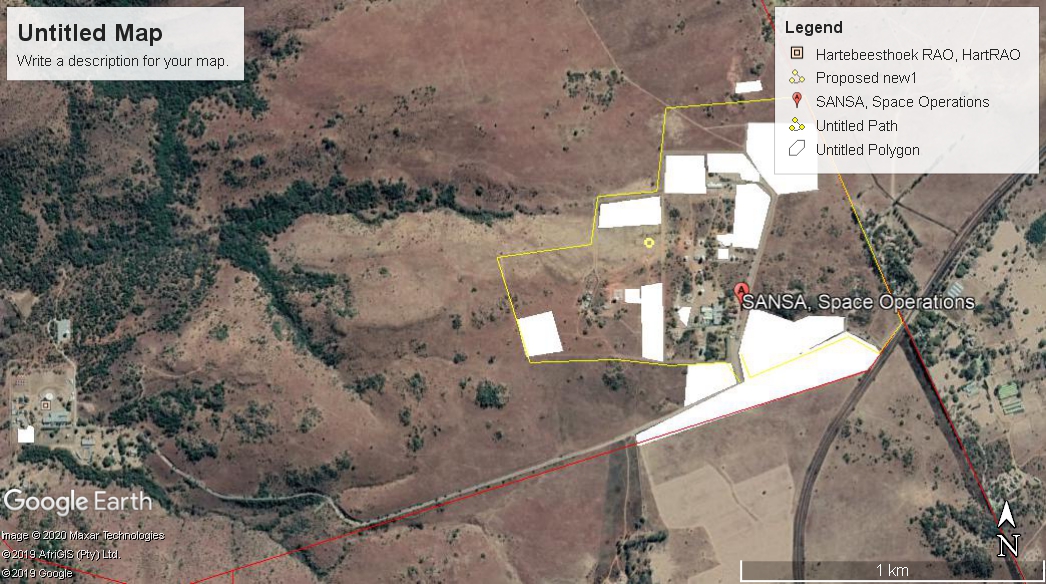 Flower beds Lawns Lawns bordering all roads inside premisesLawns bordering all buildings inside premisesVeld-grass surfaces Veld-grass surfaces bordering both sides of the entry road Veld-grass surfaces and trees both end of the security fence Veld-grass surfaces and trees along all boundary fencing Veld-grass surfaces at the shooting range The Service Provider will be required to provide a comprehensive plan outlining the required tools, machinery and manpower he will be utilizing to do the following:Lawn maintenance, cutting the lawn and edgesOpen area tractor work with slashers Plants and flower beds, soil turning and pruningPlanting of new plants when requiredRemoval off weeds on all ground surfaces, roads, driveways, between fences, paving and walkwaysCleaning all driveways and external floor surfacesDisposal off garden rubbish of site. Lawn replanting Cut and remove dead trees that deemed hazardousInvader species controlEradication of invader plants for three yearsArea to be covered: 200 hectares Syringa, silver & black Wattle, Buk weed, American agave, white Goosefeet and prostrate globe amaranthThe removal of invasive plants services involves the following functions:•	Eradication of alien and invader plant species•	Burry or burn eradicated species•	Utilization of hand tools, power equipment & machinery•	Utilization of chemicals (weed-killers & insecticides)Labour:The bidder will ensure that there are a Supervisor on site and the required gardening technicians to complete the entire site as per requirement. All the work required must be completed every week without failure, and the staff compliment need be maintained throughout the contract duration. The staff complement should cover all day to day gardening requirements to ensure the facility is well maintained. Job descriptions of team members need to be provided. A complete inventory need to be provided off all equipment that going to be utilized for the duration of the contract and should be clearly described in the operational plan. (Also referred as “methodology”)All employees must be equipped with the following minimum personal protective equipment:Safety shoesReflective jacketHardhatSafety glassesHearing protectionDust masks Hand glovesEquipment The bidder will be expected to provide all equipment required for the rendering of the service including those to be used for ad-hoc services (an inventory list must be submitted for all equipment). It will be the bidders’ responsibility to ensure that all equipment is available, maintained and accounted for on a periodic basis. NB no storage facilities are available to store any tools or equipment. Dedicated parking space for the tractor and slasher will be allocated.  Project Timelines The appointed service provider will be required to start immediately or on a said date by SANSA for a period of three (3) years, subject to review of annual supplier performance. All the services must be completed as per requirement. The entire scope of work must be completed at the end of every week.                                                    Detailed Scope             Contract Management:Weekly and Monthly management meeting will be required to assess progress and resolve any gardening maintenance matters. The service provider will ensure to set dates for the meetings and provide the necessary minutes off all meetings on a monthly bases. The site supervisor will be onsite point of contact for all enquiries. Non-compliance with conditions and delay in execution Should the contractor fail to comply with any of the conditions of the contract, SANSA has the right, without prejudicing any of its other rights, to cancel the contract and appoint the next highest bidder.        PREMISES / ADDRESS WHERE THE GOODS MUST BE DELIVERED.                               SANSA Space Operations                Farm No 502JQ                Hartebeesthoek                West Rand District (Krugersdorp) Mandatory award criteriaBidders must submit the following documentations; SANSA will not award the contract to any bidder who does not comply with the following documentations and will at its own discretion appoint next highest scoring bidder: Central Supplier Database (CSD) summary report – Bidders must ensure that they have successfully registered on the CSD at the time of submitting their bid with a complaint tax status on a closing date– this does not apply to international bidders.A fully completed and signed Bid Document. Compulsory Briefing session attendanceMinimum of three (3) different contactable references with telephone number value of project on garden maintenance services with a value over R2Million each per projectValid letter of good standing issued by the department of labour (COIDA) PART C3: EVALUATION CRITERIASANSA promotes the concept of “best value” in the award of contracts, as opposed to merely looking for the cheapest price, which does not necessarily provide the best value. Best value incorporates the expertise, experience and technical proposal of the organisation and individuals who will be providing the service and the organisational capacity supporting the project team.SANSA is committed to achieving the government’s transformation objectives in terms of the Preferential Procurement Policy Framework Act.The value of this bid is estimated not to exceed R50 000 000 and therefore the 80/20 system shall be applicable.The procedure for the evaluation of responsive tenders is Price, functionality (quality) and Preference method. The evaluation of the bids will be conducted in the following two stages: Firstly, the assessment of quality will be done in terms of the evaluation criteria (Table 1) and the minimum threshold of 80 points explained below. A bid will be disqualified if it fails to meet the minimum threshold for functionality as per the bid invitationThereafter, only the qualifying bids are evaluated in terms of the 80/20 preference points systems,  where the 80 points will be used for price only and the 20 points will be awarded to a bidder for attaining the B-BBEE status level of contributor in accordance with the Table belowPreference(A B-BBEE status level verification certificate must be submitted in order to qualify for preference points for B-BBEE) Calculation of points for B-BBEE status level contributorPoints will be awarded to a bidder for attaining the B-BBEE status level of contributor in accordance with the Table belowTable 1:Functionality/Quality:Scores will be tabulated to 100 points. Respondents must score 80 points and above to be assessed on their financial offer and preference score. Bidders who score less than the above mentioned points for the technical evaluation will not be considered for further evaluation.The allocation of points for the evaluation of quality is set out in Table1 below:Framework for Evaluation of Functionality/Technical Criteria.4.1: SPECIAL CONDITIONS OF CONTRACT (SCC)TABLE OF CONTENTS1.	INTERPRETATIONS	382.	PRECEDENCE	433.	SERVICES	434.	PAYMENTS AND FEES	445.	DURATION	446.	CO-OPERATION	447.	EMPLOYEE REQUIREMENTS	448.	KEY PERSONNEL	459.	WARRANTIES	4610.	REPORTING REQUIREMENTS	4611.	INSURANCE	4712.	CONFIDENTIALITY	4813.	NO DISPARAGEMENT AND USE OF NAME	4914.	SPECIAL CONDITIONS	4915.	LIMITATION OF LIABILITY	5016.	DISPUTE RESOLUTION	5017.	LITIGATION	5218.	DOMICILIUM AND NOTICES	5219.	INTELLECTUAL PROPERTY	5322.	LIMITATION OF EMPLOYMENT	5423.	NO DISPARAGEMENT AND USE OF NAMe.	5424.	TAXES AND DUTIES	5425.	FORCE MAJEURE	5526.	GENERAL PROVISIONS	55INTERPRETATIONSThe heading of the clauses in this Agreement are for the purpose of convenience and reference only and shall not be used in the interpretation of nor modify nor amplify the terms of this Agreement, nor any clause hereof, unless a contrary intention clearly appears: -Words importing:- Any one gender include the other two genders;  The singular include the plural and vice versa; andNatural persons include created entities (corporate or unincorporated) and the state and vice versa;The following terms shall have the meanings assigned to them hereunder and cognate expressions shall have corresponding meanings, namely:- “Agreement”	means these Special Conditions of Contract and where     indicated by the context, includes the General Conditions of Contract and Tender, including all annexures and schedules thereto;“Award Date”	means the date of award of the Tender;“Commencement Date" 			 means the Award Date; “Confidential Information”	refers to trade, commercial, financial and management secrets, as well as any other proprietary information howsoever such confidential information may be disclosed or made available to the Recipient including, without limiting the foregoing, whether direct or indirect, orally, visually or in electronic format or by reason of inspection of documentation or by reason of access to SANSA’s premises;" Contract Period"	means the period commencing on the Commencement Date and terminating after delivery from date of appointment;“Contract Price”	refers to the total amount to be paid in terms of this Tender for the Services, calculated in accordance with and as detailed in the Pricing Schedule. This amount is a fully inclusive price, and includes inter alia all local and international taxes, VAT, import duties, tariffs, insurance, carriage and freight costs (where applicable);“Damage”	refers to direct damages and any damages occasioned as a result of gross negligence and willful default, but excludes loss of revenue or profits or other indirect or consequential damages therefrom;"Employees”	means the permanent and/or casual and/or part-time employees of the Tenderer employed or otherwise retained by the Tenderer under and in terms of this Agreement, the names and designations of which will be provided to SANSA upon request;“Good Industry Practice”	means established practices, norms and standards in relation to the Services, using standards, practices, methods and procedures conforming to applicable law and exercising the requisite degree of skill, care, diligence, prudence and foresight that would reasonably and ordinarily be expected from a skilled and experienced person engaged in a similar undertaking under similar circumstances;“Intellectual Property”	means all intellectual property rights related to the Assets or Businesses of either Party to this Agreement, as they are now or may in future exist or be conducted, including without limitation: any and all rights, privileges and priorities arising under the laws or treaties of the Republic of South Africa, any territory or possession thereof, any other country or political subdivision or territory thereof, relating to intellectual property, including patents, copyrights, trade names, trademarks, service marks, mask works, trade secrets, inventions, databases, names and logos, trade dress technology, know-how, and other proprietary information and licenses from third persons granting the right to use any of the foregoing, including all registrations and applications for any of the foregoing that have been issued by or filed with the appropriate authorities, any common-law rights arising from the use of the foregoing, any rights  commonly known as "industrial property rights" or the "moral rights" of authors relating to the foregoing, all rights of renewal, continuations, divisions,  extensions and the like regarding the foregoing and all claims, causes of action, or other rights arising out of or relating to any actual or threatened infringement by any person relating to the foregoing; all computer applications, programs and other software, including without limitation operating software, network software, firmware, middleware, and design software, all design tools, systems documentation and instructions, databases, and related items except to the extent that they may be more specifically addressed in this Agreement; and all cost information, sales and pricing data, customer prospect lists, supplier records, customer and supplier lists, customer and vendor data,  correspondence and lists, product literature, artwork, design, development and manufacturing files, vendor and customer drawings, formulations and specifications, quality records and reports and other books, records, studies, surveys, reports, plans and documents"Key Personnel"	means the employees of each Party who have been appointed to act as the representatives of that Party, as detailed in Clause 8 below;"Law"	means the common law, Constitution of the Republic of South Africa 1996, any applicable statute, proclamation, regulation, rule, notice, judgment or order and any interpretation of any of them by any Court or applicable tribunal, AND any applicable guidance, direction, code of practice or other determination to which SANSA and/or the Tenderer is bound;“Liability”	means any legal or equitable obligation, debt, or duty to any person, including, but not limited to (i) obligations pursuant to any Government treaty or imposed by any judgment by a court or other body of competent jurisdiction, (ii) administrative costs, (iii) litigation costs, including, but not limited to, Professional fees on an Professional and own client scale, (iv) obligations that are the result of an accident or environmental incident, and (v) settlement payments;“Party” or “Parties”	means collectively the parties to this Agreement being SANSA and the Tenderer;“Personnel”	of a Party includes employees, agents, consultants, subcontractors, and other representatives of the Party, or personnel determined by the Parties from time to time to render the Services agreed hereto;“Premises”	means the SANSA premises where the Services are to be rendered by the Tenderer as indicated by the Tenderer in Part C3 above; “Pricing Schedule”	means the schedule detailing breakdown of the method of calculation of the rates and disbursements applicable for the Services for the Contract Period, to be completed by the Tenderer at Part C1.2 of the Pricing Data subject to the Pricing Instructions and as provided for in Clause 4 below;“Responsible Authority”	means a Municipality, any ministry of the National Government of South Africa, any organ of state, any official in public administration or other governmental or regulatory department, commission, institution, entity, service utility, board, agency, instrumentality or authority (in each case, whether national, provincial or municipal) or any court, each having jurisdiction over the matter in question;“SANSA”	means the South African National Space Agency, a juristic person established in terms of the South African National Space Agency Act 36 of 2008;“Services”	means the service as provided for in clause 3 below and listed in Part C 2 above;“Tender”	means this Tender, Tender No.SO/050/07/2020 garden maintenance services ”; and"Tenderer"	means the person, natural or juristic, who has submitted an offer in response to this Tender whose details are specified on Bidder’s Information, Part T1.2 above, and who is represented herein by the person authorised as the signatory in terms of the Certificate of Authority for Signatory;“Tenderer’s Bank Account”	means the current bank account registered in the name of the Tenderer, the details of which are specified on the Bidder’s Information, Part T1.2 above; and“Tender Submission”	means the Tenderer’s tender submission in respect of the Tender.any reference in this Agreement to "date of signature hereof" shall be read as meaning a reference to the date of the last signature of this Agreement;any reference to an enactment is to that enactment as at the date of signature hereof and as amended or re-enacted from time to time;when any number of days is prescribed in this Agreement, same shall be reckoned exclusively of the first and inclusively of the last day unless the last day falls on a Saturday, Sunday or public holiday, in which case the last day shall be the next succeeding day which is not a Saturday, Sunday or public holiday;when figures are referred to in numerals and in words, if there is any conflict between the two, the words shall prevail;expressions defined in this Agreement shall bear the same meanings in schedules or annexures to this Agreement which do not themselves contain their own definitions; andwhere any term is defined within the context of any particular clause in this Agreement, the term so defined, unless it is clear from the clause in question that the term so defined has limited application to the relevant clause, shall bear the meanings ascribed to it for all purposes in terms of this Agreement, notwithstanding that, that term has not been defined in this interpretation clause.PRECEDENCEIn the event of any conflicts: Between the Tender and the Tender Submission, the provisions of the Tender shall take preference and shall supersede the provisions of the Tender Submission;Between the General Conditions of Contract and/or the Tender Submission on the one hand, and this Agreement on the other hand, the provisions of this Agreement take preference and shall supersede the provisions of the General Conditions of Contract and/or the Tender Submission, as the case may be.SERVICESThe Tenderer agrees that upon appointment to perform the Services, it shall do so upon the terms and conditions set out below, as from the Commencement Date for the Contract Period, in exchange for the amounts as determined in accordance with the Pricing Schedule.The Services that the Tenderer shall render entail the supply and delivery of backhoe loader in each of the areas of specialization listed by the Tenderer in Part C 2 above and at those Premises listed by the Tenderer in Part C 3 above. For the purpose of this Agreement, the Services being the subject hereof shall be those specifically listed in this Clause 3 and Part C 2 above that the Tenderer has undertaken to render:Strictly in accordance with and in a manner and to an extent not in conflict with any express obligation or standard provided for in this Agreement, or where there is no express obligation or standard imposed in terms of this Agreement, in a manner consistent with Good Industry Practice; At its (the Tenderer’s) own cost;In accordance with the designated areas in the Premises as determined, where relevant, by SANSA’s Key Personnel in writing from time to time;In a manner that is not likely to be injurious to health or to cause damage to property; andIn compliance with all Law, and shall be obliged to apply for and maintain, throughout the currency of this Agreement, such permits, consents, trading licenses, authorities and work permits as may from time to time be prescribed or required by Law for the purpose of enabling the Tenderer to render the Services lawfully.The Tenderer shall not be relieved of any obligation, responsibility or liability under this Agreement by the appointment of a sub-contractor to carry out any of its obligations in terms of this Agreement, in which case the Tenderer shall remain liable to ensure that the sub-contractor complies with this Agreement.PAYMENTS AND FEESIt is recorded that the consideration payable to the Tenderer by SANSA for the Services shall be calculated in accordance with the Pricing Schedule. For the purposes of calculating and verifying the amount due and payable in terms of this Clause, the rendering of all Services are to be monitored by the SANSA’s Key Personnel.The Tenderer shall deliver a VAT invoice of amounts due and payable by SANSA in terms of this Agreement, to SANSA’s Key Personnel at its domicilium.SANSA shall be obliged to settle the amount due by direct deposit into the Tenderer’s Bank Account within 30 (thirty) days of receipt of the invoice.The Tenderer shall not be entitled to receive payment of any other consideration other than as specified in terms of this Clause and the Pricing Schedule.No other amounts for fees or disbursements other than reflected here may be claimed by a Tenderer. The Tenderer shall not be permitted to deviate from the specified fees in its Tender submission for the duration of the appointment on the panel. DURATIONThis Agreement shall commence on the Commencement Date and shall remain in force for the Contract Period on the terms and conditions of this Agreement.CO-OPERATIONEach party shall co-operate fully with the other party and supply any information and support required to fulfill its obligations in terms of this and related matters.The Parties shall be responsible for coordinating and engaging with each other, as appropriate and necessary, for the completion of the tasks designated pursuant to this Tender.The Parties shall provide timely access to data to accomplish activities under this Tender.The Parties agree that Services shall be rendered according to Good Industry Practice.EMPLOYEE REQUIREMENTSThe Tenderer will employ Employees to render the Services in terms of this Tender. Such employees will include: -A sufficient number of qualified, experienced and efficient managers; andA sufficient number of appropriately qualified, properly trained and efficient employees. The Tenderer shall ensure that the number, skills and/or efficiency of its Employees are sufficient in order to ensure that the Services rendered by the Tenderer are up to the standards prescribed in terms of this Tender.The Parties acknowledge that the Tenderer has included in its Tender Submission the details those Employees who shall be responsible for rendering the Services.The Tenderer shall be entitled to make changes to those Employees who shall render the Services, upon written notice to SANSA at least 1 (one) month prior to such change accompanied by the new employees’ curriculum vitae and proof of appropriate qualifications, the replacement employee’s skills, experiences and knowledge to be commensurate with the employee being replaced. Provided that SANSA shall be entitled, in its sole discretion, to object to such replacement in which even the Tenderer shall be obliged to provide details of alternative replacements. The Employees shall at all times be and remain the employees of The Tenderer.  Notwithstanding the aforegoing, SANSA shall not be deemed to have accepted responsibility for the Tenderer’s Employees if SANSA gives them any orders and/or instructions at any time (which it shall be entitled to do), provided such orders or instructions are in accordance with the provisions and terms of this Tender.  The Tenderer shall procure that its Employees shall obey any such instructions and/or orders that do not conflict with this Tender.The Tenderer undertakes to adhere to the terms of the Basic Conditions of Employment Act No. 75 of 1997 and the Labour Relations Act No 66 of 1995 insofar as it concerns its Employees.   The Tenderer shall ensure that its Employees are able to communicate in at least one of the official languages spoken in the Gauteng Province, to the reasonable satisfaction of SANSA.The Tenderer and its Employees shall, at all times, comply with SANSA’s policies and procedures as is required in the execution of the Tender.KEY PERSONNEL The Tenderer’s Key Personnel shall, unless the Tenderer indicates to the contrary, be the Lead Technician per area of specialisation whom the Tenderer shall indicate on Part C.2.1: List of Areas of Specialisation, and who shall be the duly authorised person(s) to attend to any issue concerning the Tender.  SANSA’s Key Personnel shall be detailed according to their designation within SANSA as the Technical Manager, as appointed from time to time, whose contact details shall be submitted to Tenderers upon their appointment. Should the Tenderer’s Key Personnel be changed at any time during the course of the Panel, the Tenderer shall be obliged to give SANSA written notice of any such change. Provided that SANSA may, upon reasonable grounds, object to the appointment of the Tenderer’s Key Personnel. Written notice of any change to the details of SANSA’s Key Personnel shall be delivered to the Tenderer’s Key Personnel at its domicilium. The Tenderer may not object to the appointment of SANSA’s Key Personnel.The Tenderer shall be required to submit all requirements to consult with SANSA officials or obtain SANSA records to SANSA’s Key Personnel, failing which no fees may be levied for any attendances in connection therewith.  WARRANTIESThe Tenderer warrants that It has obtained the passage of the necessary resolutions requisite to give effect to this Tender; It has obtained all necessary licenses, permits or other authorizations required from the relevant Responsible Authority for the purposes of it executing its obligations in terms of this Tender;No litigation, arbitration, investigation or administrative proceeding is in progress or is anticipated or threatened as at the Commencement Date, which is likely to have an adverse effect on the ability of the Tenderer to render the Services; It is not subject to any obligation, the performance of which is likely to have a material adverse effect on its ability to render the Services; No proceeding or other step has been taken or threatened for the winding up or liquidation (whether voluntary, involuntary, provisional or final), or deregistration of the Tenderer, or for the appointment of a liquidator, business rescue practitioner or similar officer over it or any of its assets; All information disclosed by or on behalf of the Tenderer at any time up to the Commencement Date, is true, complete and accurate in all material respects and the Tenderer is not aware of any material facts or circumstances not disclosed to SANSA that would, if disclosed, have an adverse effect on SANSA's decision to award this Tender to the Tenderer. The Tenderer undertakes to submit any disputes relating to the aforementioned warranties as well as any damages of whatsoever nature suffered pursuant to a breach, whether perceived or actual, to the dispute resolution mechanism as detailed in clause 16 below. REPORTING REQUIREMENTSThe Tenderer shall furnish a written report to SANSA’s Key Personnel at its domicilium within 5 (five) working days of any of the following events:Any encumbrance, lien or attachment imposed on any of the Tenderer’s property and any seizure thereof that might have a material effect on the Tenderer’s ability to render the Services; Any matter that may influence the validity of this Tender or any matter that constitutes or may contribute to a breach by the Tenderer of this Agreement, the circumstances thereof and possible results as viewed by the Tenderer; Any dispute between the Tenderer and its employees that may result in industrial action that may impact materially upon the rendering of the Services; and10.1.4   Any other factors that the Tenderer is aware of, that may impact materially upon the rendering of the Services    or fulfillment of the terms and conditions of this Agreement.10.1.5  Failure to submit any report as detailed in this clause 10 may be construed as breach of the terms of this  Agreement, and SANSA is entitled, but not obliged, to proceed in terms of Clause 16 hereof. INSURANCE   For the duration of the Contract Period, the Tenderer shall take out and thereafter maintain or procure the maintenance of the insurances against all risk of damage or loss relating to the Services, and in particular the Professional Indemnity Insurance and including to the satisfaction of SANSA, with the following additional provisions: The Tenderer must furnish SANSA’s Key Personnel at its domicilium with 1 (one) month’s written notice of its intention of cancellation, non-renewal or amendment to the insurance policy.The Tenderer is obliged to furnish SANSA upon its written request, with a copy of the insurance policy referred to in Clause 11.1 above, any additional terms and conditions thereof, as well as the annual renewal thereof within 14 (fourteen) days of the request.The Tenderer is to furnish SANSA with any other information or document relating to the insurance policy referred to in Clause 11.1 above, including proof of the premiums paid and payable and that the insurance is in full force and effect in accordance with this Agreement, within 14 (fourteen) working days of SANSA’s written request.The insurance premiums for the insurances referred to in this Agreement shall be for the account of the Party who bears the responsibility of taking out and maintaining the insurance.In the event that the Tenderer is in breach of Clause 11.1 above, and in addition to any other remedies that SANSA may have in terms of this Agreement, SANSA may pay any premiums required to keep such insurance in full force and effect or itself procure such insurance and may in either case recover such amounts from the Tenderer on written demand or by set off against any amounts due and payable by SANSA under this Agreement.Neither Party to this Agreement may take any action or fail to take any action or insofar as is reasonably within its power, permit anything to occur in relation to it, that would entitle any insurer to refuse to pay any claim under any insurance policy in which that party is an insured, co-insured or additional insured person.Neither failure to comply nor full compliance with the insurance provisions of this Agreement shall limit or relieve the Tenderer of its liabilities and obligations under this Agreement.CONFIDENTIALITY The Tenderer will keep confidential and will not disclose to any person:–The details of this Agreement, the details of the negotiations leading to this Agreement, and the information handed over to it by SANSA during the course of negotiations, as well as the details of all the transactions or agreements contemplated in this Agreement; andAll information relating to the business or the operations and affairs of SANSA, (hereinafter referred to as “Confidential Information”).The Tenderer further undertakes as follows:–Not to, directly or indirectly, detract from, expand on, amend, decompile, reverse engineer, use, exploit, permit use of, or exploitation of, confidential information in any other manner whatsoever or for any purpose whatsoever other than with the explicit written consent of SANSA and in accordance with the provisions of this Agreement;To treat any information it is uncertain as to its nature as Confidential Information until written notice to the contrary is  received from SANSA;To take reasonable security measures, at least as great as the precautions it takes to protect its own confidential or proprietary information, to keep the Confidential Information confidential.SANSA may, in its sole discretion, require the Tenderer’s Employees to sign a Non-Disclosure/Confidential Statement/Form and follow all provisions, restrictions, procedures, and policies commensurate to the tasks to be performed.The Tenderer agrees to keep all Confidential Information and to disclose it only after obtaining prior written approval of SANSA’s Key Personnel, and then only to its officers, directors, employees, consultants and professional advisors, who:Have a need to know (and then only to the extent that each such person has a need to know);Are aware that the Confidential Information should be kept confidential;Are aware of the Tenderer’s undertaking in relation to such information in terms of this Agreement; andHave been directed by the Tenderer to keep the confidential information confidential. The Tenderer's obligations in relation to the maintenance and non-disclosure of Confidential Information in terms of this Agreement does not extend to information that:Is or becomes public knowledge, otherwise than pursuant to a breach of this Agreement by the Tenderer or third party who disclosed such Confidential Information, but only to the extent that the Confidential Information has become public knowledge;   Is required by the provisions of any law, statute or regulation or during any court proceedings, or by the rules or regulations of any recognised stock exchange to be disclosed and subject to the provisions of this Agreement, the Tenderer has taken all reasonable steps to oppose or, prevent the disclosure of and to limit, as far as reasonably possible, the extent of such disclosure and has consulted with SANSA prior to making such disclosure; and  Is disclosed to SANSA in terms of this Agreement but, at the time of such disclosure such information is known to be in lawful possession or control of that party and not subject to an obligation of confidentiality. NO DISPARAGEMENT AND USE OF NAMEThe Tenderer undertakes not to do anything that may disparage the good name of SANSA, and any such action or omission occasioned by the Tenderer or its employees, acting in the course and scope of their employment, will be deemed a breach of this Agreement.The Tenderer shall not utilise the name “SANSA” in conjunction with the Tenderer's marketing, research, development or other business activities without the prior written consent of the SANSA, which SANSA, in its sole discretion, may grant or refuse. SPECIAL CONDITIONSThe following special conditions are imposed:No individual service level agreements will be entered into with any Tenderer. The terms and conditions of these specifications/Bid as well as the Contract Form or Part C4 will constitute the contract for all services rendered and shall remain for the entire duration of the Tender; Bids must be fully completed and signed by the bidder on the official Tender documents after been fully before being submitted in a sealed envelope, clearly marked with description of the Tender concerned, and category or area of specialisation, Tender number, its closing date and time. Tenderers are not permitted to re-type forms or submit their own forms, and are compelled to use the forms as provided. SANSA reserves the right to invalidate the Tender Submission, upon the failure on the part of the Tenderer to sign the Tender forms and thus to acknowledge and accept the conditions in writing or to complete the Tender forms, questionnaires and specifications in all respects. The submission of a Tender after the closing date and time will invalidate a bid, and SANSA shall return late Tender submissions unopened.Bidders are requested to endorse their signature on every page of GCC and SCC. SANSA reserves the right to negotiate price with the recommended bidder.The Tender proposals should be submitted with all required information containing technical information as well as price information.A B-BBEE status level verification certificate/sworn affidafit must be submitted in order to qualify for preference points for B-BBEE. NOTE: Failure to adhere to this condition will invalidate points claimedProof of company registration must be submitted in the form of certified copies of the relevant registration documents.Telephonic, telegraphic and e-mailed tender offers will not be accepted.LIMITATION OF LIABILITYNotwithstanding anything to the contrary herein contained, SANSA shall not be liable to the Tenderer or any other person, and the Tenderer shall likewise indemnify and keep SANSA indemnified, for any damages arising out of the death of or injury to an employee of the Tenderer or any of its agents, representatives or sub-contractors whilst such person is at the Premises or whilst using any equipment owned or operated by SANSA for the following: Without derogating from the generality of a foregoing, the Tenderer hereby indemnifies SANSA and its employees, agents and contractors against losses, damages and expenses suffered by it in the circumstances set out in this Clause 15. DISPUTE RESOLUTIONThe Parties accept that disputes and differences may arise between the Parties during the course of this Agreement.If any dispute or difference of any kind whatsoever arises between  Parties  arising out of the contract, the Parties shall make every effort to resolve amicably such dispute or difference by mutual consultation.If, after thirty (30) days, the Parties have failed to resolve their dispute or difference by such mutual consultation, then either Party may give notice to the other party of his intention to commence with mediation or arbitration. No mediation or arbitration may be commenced unless such notice is given to the other party.The arbitration shall be held:at a mutually agreed venue by the Parties;on the basis that the proper law of the agreement contained in this clause and of the contract in which this clause is contained shall be the law of the Republic of South Africa;with only the legal and other representatives of the Parties to the dispute present thereat;in terms of the Arbitration Act, No 42 of 1965 (as amended), it being the intention that the arbitration shall be held and completed as soon as possible.The arbitrator shall be, if the matter in dispute is principally:-a legal matter, a practicing advocate or Professional of at least ten (10) years' standing;an accounting matter, a practising chartered accountant of at least ten (10) years' standing;any other matter, an independent person, agreed upon between the Parties to the dispute.Should the Parties to the dispute fail to agree whether the dispute is principally a legal, accounting or other matter within seven (7) days after arbitration was demanded, the matter shall be deemed to be a legal matter.Should the Parties fail to agree on an arbitrator within fourteen (14) days after giving of notice in terms of clause 16.3 above, the arbitrator shall be appointed at the request of either party to the dispute by the Arbitration Foundation of South Africa (AFSA).The arbitrator shall have the power to fix all procedural rules for the holding of the arbitration, including discretionary powers to make orders as to any matters which he may consider proper in the circumstances of the case with regard to submissions, pleadings, discovery, inspection of documents, examination of witnesses and any other matter relating to the conduct of the arbitration.  The arbitrator may receive and act on all such evidence, whether oral or written, strictly admissible or not, as he in his discretion may deem fit.  Unless the arbitrator otherwise expressly directs, the arbitration shall be conducted according to the procedures laid down by the Uniform Rules of the High Court of South Africa as amended and adapted by any special rules or practices applicable in the North Gauteng High Court, Pretoria.The award of the arbitrator shall be final and binding upon all the Parties to the dispute (who hereby agree to carry out the award). The Parties hereby exclude all rights of appeal which might otherwise be conferred on them by law but give each other right to review the decision of the Arbitrator.The arbitrator's award may be made an order of any court of competent jurisdiction including, for the avoidance of doubt, any court which is authorised to make such an order by virtue of any treaty or legislation relating to the reciprocal enforcement of foreign arbitral awards or judgments.The Parties agree to keep the arbitration including the subject-matter of the arbitration and the evidence heard during the arbitration confidential and not to disclose same to anyone except for the purposes of the arbitration proceedings in terms of this clause, any review thereof and obtaining an order in terms of sub-clause 10 above.The provisions of this clause:-  Constitute an irrevocable consent by the Parties to any proceedings in terms hereof and no party shall be entitled to withdraw there from or claim at any such proceedings that it is not bound by such provisions;Constitute a separate agreement, severable from the rest of this agreement and shall remain in effect despite determination of or invalidity for any reason of this agreement.Should it not be possible to settle a dispute by means of mediation, it may be settled in a South African court of law. LITIGATIONSave as provided herein, neither party shall be entitled to institute any legal proceedings against the other in connection with any dispute to this Agreement, unless and until such dispute has been submitted to resolution by mutual consultation, mediation or by arbitration as provided for in Clause 16 above and such mutual consultation, mediation, or arbitration has been concluded, and then only to the extent that such legal proceedings are not otherwise prohibited in accordance with the provisions of this Agreement. Notwithstanding any reference to mediation and/or court proceedings herein, the Parties shall continue to perform their respective obligations under the contract unless they otherwise agree.DOMICILIUM AND NOTICESFor all purposes of this Agreement including, but not by way of limitation, the giving of any notice, the making of any communication, or the serving of any process, the Parties respectively choose domicilium citandi et executandi (“domicilium”) at the addresses set out hereunder:SANSAFor attention: The Chief Executive OfficerAt physical address: Enterprise Building, Mark Shuttleworth Street, Innovation Hub, PretoriaTelefax: 012 844 5000E-mail: zmalgas@sansa.org.za 	The Tenderer chooses as its domicilium the details set out in the Bidder’s Information set out above. Each of the Parties, by written notice to the other party 2 (two) months prior to such change, shall be entitled from time to time to vary its domicilium to any other address within South Africa, provided that such address may not be a poste restante, or, in the Tenderer's case, a post office box.Any notice given and any communication or payment made by either Party to the other ("the addressee") which:–Is delivered by hand or faxed by facsimile transmission during the normal business hours of the addressee at the addressee's domicilium for the time being, shall be presumed, until the contrary is proved, to have been received by the addressee at the time of delivery or on the first business day after the date of facsimile transmission;Is posted by prepaid registered post from an address within South Africa to the addressee at the addressee's domicilium for the time being, shall be presumed, until the contrary is proved, to have been received by the addressee on the 7th (seventh) day after the date of posting.INTELLECTUAL PROPERTYThe ownership of any Intellectual Property owned by either Party prior to the commencement of the Tender shall be and remain vested with that Party.Any Intellectual Property emanating from the activities undertaken under this Tender shall be and remain vested with SANSA subject to the following conditions:The Government of the Republic of South Africa shall under circumstances of national need or emergency have absolute and irrevocable rights to a license to use an Intellectual Property developed under this Agreement;SANSA owns the copyright for the works, documents and other object capable of intellectual property rights developed and/or produced for the purposes of this Agreement (if any); andThe Intellectual Property Rights from Publicly Financed Research and Development Act, 2008 (Act No. 51 of 2008) insofar as may be relevant to this Agreement, shall be applicable. ELECTRONIC COMMUNICATIONS AND TRANSACTIONS ACTNo data message (as defined in the Electronic Communications and Transactions Act, 25 of 2002), including an e-mail, SMS, and recorded voice message, sent by one Party to the other, shall amend this Agreement, or the rights and duties of the parties in any manner, unless such data message is reduced to paper and signed by both parties or their duly authorized signatories.Data messages (as defined above) sent by one Party to the other shall be deemed to be received by such other Party only when it responds thereto, and for purposes of this clause an auto-response shall not be a response.Legal notices and/or disclaimers linked to, accessible from or attached to a data message (as defined above) sent by one Party to the Other shall be deemed part of this Agreement and shall override and replace any such notices or disclaimers linked to, accessible from or attached to any data message sent by the other Party in a return message. RELATIONSHIP OF THE PARTIESNothing in this Agreement shall be construed as creating the relationship of employee and employer between the Tenderer or any of its employees, and SANSA. Neither the Tenderer nor any of its employees shall at any time be or become an agent or representative of SANSA nor shall the Tenderer or any of its employees hold itself out as such nor shall the Tenderer or any of its employees be entitled to any of the benefits provided by SANSA to any of its officers and employees.This Agreement shall not give rise to any joint venture or partnerships between the Parties and neither Party shall hold itself out as a partner of the other.The Tenderer confirms that none of its directors, shareholders, employees or other related parties, are employed by SANSA or any other organ of state (as defined in the Constitution of the Republic of South Africa, Act 108 of 1996).LIMITATION OF EMPLOYMENTNeither party shall appoint, employ or in any way whatsoever obtain the services of the other party's Personnel, unless specifically so agreed to by the other party in writing.This clause will remain in force until twelve (12) months after the termination of this Agreement mutually, by expiration or by default.NO DISPARAGEMENT AND USE OF NAME.The Tenderer undertakes not to do anything that may disparage the good name of SANSA, and any such action or omission occasioned by the Tenderer or its employees, acting in the course and scope of their employment with the Tenderer, will be deemed a breach of this Agreement.The Tenderer shall not utilise the name “South African Space Agency” or “SANSA” in conjunction with the Tenderer's marketing, research, development or other business activities without the prior written consent of the SANSA, which SANSA, in its sole discretion, may grant or refuse.TAXES AND DUTIES The Tenderer shall be entirely responsible for payment of all taxes, stamp duties, license fees etc. No award shall be made to any Tenderer whose tax matters are not in order.FORCE MAJEUREFor the purpose of this Agreement, force majeure shall mean war, fire, flood, explosion, lightning, storm, earthquake, riots, insurrection or other Act of God.Neither Party shall be responsible to the other for delay nor is failure in performance of any of the obligations imposed by this Agreement, if and to the extent that such delay or non-performance occasioned by force majeure.Upon any of these events happening, both Parties shall do everything in their power to mitigate the consequences of such an event and establish restitution of the rights and obligations under this Agreement as soon as possible.The Party claiming relief shall serve written notice on the other Party within 3 (three) working days of the event of force majeure, containing all such relevant information as may be available, including the effect of the event of force majeure on the ability of the Party to perform, actions being taken in terms of Clause 25.3 above, the date of the occurrence of the event of force majeure, and an estimation of the time period required to overcome it and/or its effects. The Party claiming relief shall furnish the other Party with any further information as and when it comes to their attention.If restitution cannot be or can only partly be restored, the Parties shall endeavor to agree to suitable and equitable modifications to this Agreement that may or may not include the termination of this Agreement.GENERAL PROVISIONSThe Tender Document and Tender Submission contains the entire agreement between the Parties, and SANSA shall not be bound by any representations, warranties, undertakings, promises or the like (whether or not made by the Tenderer, its agents or servants) which are not recorded herein.  No alteration, variation or cancellation by agreement of, addition or amendment to, or deletion from this Agreement shall be of any force or effect unless in writing and signed by or on behalf of the Parties. In the event of any conflicts between the Tender Documents (including this SCC) and the Tender Submission, the Tender Documents shall take preference and shall supersede the provisions of the Tender Submission.No indulgence, extension of time, relaxation or latitude shown, granted or allowed by SANSA to the Tenderer shall constitute a waiver by SANSA of any of its rights and SANSA shall not be prejudiced or estopped from exercising any of its rights against the Tenderer which may have arisen in the past or which may arise in the future.The Tenderer consents to the jurisdiction of the Magistrate Courts of South Africa in respect of any action or proceedings which may be brought against it by SANSA, or brought by it against SANSA; provided that SANSA shall be entitled to bring proceedings in any other Court if it so elects.All notices, consents, advice or other communication between the Parties to the other of them shall be in writing, and unless in writing shall be deemed not to have been given or made.If any term of this Tender Document should be held to be invalid, unenforceable or unlawful, then such term shall be severable from the balance of this Tender Document and be treated as pro non scripto without invalidating or affecting the enforceability of the remaining provisions, and the remaining terms of this Tender Document shall continue in full force and effect.All supporting documentation and submitted with the response will become SANSA’s property unless otherwise stated by the Tenderer at the time of submission.All information provided by the Tenderer is accepted in good faith as being true and accurate.  Any false declaration or intentional omission of relevant facts shall be reported, which on receipt of such report by either party may result in the immediate termination of this agreement.All costs incurred in the preparation of a response or any activity pursuant thereto shall be for the account of the Tenderer. All supporting documentation and submitted with the response will become SANSA’s property unless otherwise stated by the Tenderer at the time of submission.                                                 C4.2:  GENERAL CONDITIONS OF CONTRACT (GCC)                                                              National Treasury July 2010DefinitionsThe following terms shall be interpreted as indicated: “Closing time”		means the date and hour specified in the bidding documents for the receipt of bids.“Contract”		means the written agreement entered into between the purchaser and the supplier, as recorded in the contract form signed by the parties, including all attachments and appendices thereto and all documents incorporated by reference therein.“Contract price”		means the price payable to the supplier under the contract for the full and proper performance of his contractual obligations.“Corrupt practice”	  means the offering, giving, receiving, or soliciting of anything of value to influence the action of a public official in the procurement process or in contract execution."Countervailing duties"	are imposed in cases where an enterprise abroad is subsidized by its government and encouraged to market its products internationally.“Country of origin”	means the place where the goods were mined, grown or produced or from which the services are supplied. Goods are produced when, through manufacturing, Process or substantial and major assembly of components, a commercially recognized new product results that is substantially different in basic characteristics or in purpose or utility from its components. “Day”			means calendar day.“Delivery”			means delivery in compliance of the conditions of the contract or order.“Delivery ex stock”		means immediate delivery directly from stock actually on hand.“Delivery into consignees store or to his site” means delivered and unloaded in the specified store or depot or on the specified site in compliance with the conditions of the contract or order, the supplier bearing all risks and charges involved until the supplies are so delivered and a valid receipt is obtained."Dumping"		occurs when a private enterprise abroad market its goods on own initiative in the RSA at lower prices than that of the country of origin and which have the potential to harm the local industries in the RSA.“Force majeure”	means an event beyond the control of the supplier and not involving the supplier’s fault or negligence and not foreseeable. Such events may include, but is not restricted to, acts of the purchaser in its sovereign capacity, wars or revolutions, fires, floods, epidemics, quarantine restrictions and freight embargoes.“Fraudulent practice”	means a misrepresentation of facts in order to influence a procurement process or the execution of a contract to the detriment of any bidder, and includes collusive practice among bidders (prior to or after bid submission) designed to establish bid prices at artificial non-competitive levels and to deprive the bidder of the benefits of free and open competition.“GCC”		means the General Conditions of Contract.“Goods”	means all of the equipment, machinery, and/or other materials that the supplier is required to supply to the purchaser under the contract.“Imported content”	means that portion of the bidding price represented by the cost of components, parts or materials which have been or are still to be imported (whether by the supplier or his subcontractors) and which costs are inclusive of the costs abroad, plus freight and other direct importation costs such as landing costs, dock dues, import duty, sales duty or other similar tax or duty at the South African place of entry as well as transportation and handling charges to the factory in the Republic where the supplies covered by the bid will be manufactured. “Local content”	means that portion of the bidding price which is not included in the imported content provided that local manufacture does take place.“Manufacture”	means the production of products in a factory using labour, materials, components and machinery and includes other related value-adding activities.“Order”	means an official written order issued for the supply of goods or works or the rendering of a service.“Project site”		where applicable, means the place indicated in bidding documents.“Purchaser”		means the organization purchasing the goods.“Republic”		means the Republic of South Africa.“SCC”		means the Special Conditions of Contract.“Services”	means those functional services ancillary to the supply of the goods, such as transportation and any other incidental services, such as installation, commissioning, provision of technical assistance, training, catering, gardening, security, maintenance and other such obligations of the supplier covered under the contract.“Written” or “in writing”	means handwritten in ink or any form of electronic or mechanical writing.Application These general conditions are applicable to all bids, contracts and orders including bids for functional and professional services, sales, hiring, letting and the granting or acquiring of rights, but excluding immovable property, unless otherwise indicated in the bidding documents.Where applicable, special conditions of contract are also laid down to cover specific supplies, services or works.General Unless otherwise indicated in the bidding documents, the purchaser shall not be liable for any expense incurred in the preparation and submission of a bid. Where applicable a non-refundable fee for documents may be charged. With certain exceptions, invitations to bid are only published in the Government Bid Bulletin. The Government Bid Bulletin may be obtained directly from the Government Printer, Private Bag X85, Pretoria 0001, or accessed electronically from www.treasury.gov.za Standards The goods supplied shall conform to the standards mentioned in the bidding documents and specifications.Use of contract documents and information; inspection.The supplier shall not, without the purchaser’s prior written consent, disclose the contract, or any provision thereof, or any specification, plan, drawing, pattern, sample, or information furnished by or on behalf of the purchaser in connection therewith, to any person other than a person employed by the supplier in the performance of the contract. Disclosure to any such employed person shall be made in confidence and shall extend only so far as may be necessary for purposes of such performance.The supplier shall not, without the purchaser’s prior written consent, make use of any document or information mentioned in GCC clause 5.1 except for purposes of performing the contract.Any document, other than the contract itself mentioned in GCC clause 5.1 shall remain the property of the purchaser and shall be returned (all copies) to the purchaser on completion of the supplier’s performance under the contract if so required by the purchaser.The supplier shall permit the purchaser to inspect the supplier’s records relating to the performance of the supplier and to have them audited by auditors appointed by the purchaser, if so required by the purchaser.Patent rightsThe supplier shall indemnify the purchaser against all third-party claims of infringement of patent, trademark, or industrial design rights arising from use of the goods or any part thereof by the purchaser.Performance securityWithin thirty (30) days of receipt of the notification of contract award, the successful bidder shall furnish to the purchaser the performance security of the amount specified in SCC.The proceeds of the performance security shall be payable to the purchaser as compensation for any loss resulting from the supplier’s failure to complete his obligations under the contract.The performance security shall be denominated in the currency of the contract or in a freely convertible currency acceptable to the purchaser and shall be in one of the following forms:a bank guarantee or an irrevocable letter of credit issued by a reputable bank located in the purchaser’s country or abroad, acceptable to the purchaser, in the form provided in the bidding documents or another form acceptable to the purchaser; ora cashier’s or certified chequeThe performance security will be discharged by the purchaser and returned to the supplier not later than thirty (30) days following the date of completion of the supplier’s performance obligations under the contract, including any warranty obligations, unless otherwise specified in SCC.Inspections, tests and analysesAll pre-bidding testing will be for the account of the bidder.If it is a bid condition that supplies to be produced or services to be rendered should at any stage during production or execution or on completion be subject to inspection, the premises of the bidder or contractor shall be open, at all reasonable hours, for inspection by a representative of the Department or an organization acting on behalf of the Department.If there are no inspection requirements indicated in the bidding documents and no mention is made in the contract, but during the contract period it is decided that inspections shall be carried out, the purchaser shall itself make the necessary arrangements, including payment arrangements with the testing authority concerned.If the inspections, tests and analyses referred to in clauses 8.2 and 8.3 show the supplies to be in accordance with the contract requirements, the cost of the inspections, tests and analyses shall be defrayed by the purchaser.Where the supplies or services referred to in clauses 8.2 and 8.3 do not comply with the contract requirements, irrespective of whether such supplies or services are accepted or not, the cost in connection with these inspections, tests or analyses shall be defrayed by the supplier.Supplies and services which are referred to in clauses 8.2 and 8.3 and which do not comply with the contract requirements may be rejected.Any contract supplies may on or after delivery be inspected, tested or analysed and may be rejected if found not to comply with the requirements of the contract. Such rejected supplies shall be held at the cost and risk of the supplier who shall, when called upon, remove them immediately at his own cost and forthwith substitute them with supplies which do comply with the requirements of the contract. Failing such removal the rejected supplies shall be returned at the suppliers cost and risk. Should the supplier fail to provide the substitute supplies forthwith, the purchaser may, without giving the supplier further opportunity to substitute the rejected supplies, purchase such supplies as may be necessary at the expense of the supplier.The provisions of clauses 8.4 to 8.7 shall not prejudice the right of the purchaser to cancel the contract on account of a breach of the conditions thereof, or to act in terms of Clause 23 of GCC.Packing The supplier shall provide such packing of the goods as is required to prevent their damage or deterioration during transit to their final destination, as indicated in the contract. The packing shall be sufficient to withstand, without limitation, rough handling during transit and exposure to extreme temperatures, salt and precipitation during transit, and open storage. Packing, case size and weights shall take into consideration, where appropriate, the remoteness of the goods’ final destination and the absence of heavy handling facilities at all points in transit.The packing, marking, and documentation within and outside the packages shall comply strictly with such special requirements as shall be expressly provided for in the contract, including additional requirements, if any, specified in SCC, and in any subsequent instructions ordered by the purchaser. Delivery and documentsDelivery of the goods shall be made by the supplier in accordance with the terms specified in the contract. The details of shipping and/or other documents to be furnished by the supplier are specified in SCC.Documents to be submitted by the supplier are specified in SCC.Insurance The goods supplied under the contract shall be fully insured in a freely convertible currency against loss or damage incidental to manufacture or acquisition, transportation, storage and delivery in the manner specified in the SCC.TransportationShould a price other than an all-inclusive delivered price be required, this shall be specified in the SCC.Incidental servicesThe supplier may be required to provide any or all of the following services, including additional services, if any, specified in SCC:Performance or supervision of on-site assembly and/or commissioning of the supplied goods;Furnishing of tools required for assembly and/or maintenance of the supplied goods;Furnishing of a detailed operations and maintenance manual for each appropriate unit of the supplied goods; Performance or supervision or maintenance and/or repair of the supplied goods, for a period of time agreed by the parties, provided that this service shall not relieve the supplier of any warranty obligations under this contract; andTraining of the purchaser’s personnel, at the supplier’s plant and/or on-site, in assembly, start-up, operation, maintenance, and/or repair of the supplied goods.Prices charged by the supplier for incidental services, if not included in the contract price for the goods, shall be agreed upon in advance by the parties and shall not exceed the prevailing rates charged to other parties by the supplier for similar services.Spare partsAs specified in SCC, the supplier may be required to provide any or all of the following materials, notifications, and information pertaining to spare parts manufactured or distributed by the supplier:such spare parts as the purchaser may elect to purchase from the supplier, provided that this election shall not relieve the supplier of any warranty obligations under the contract; andIn the event of termination of production of the spare parts:Advance notification to the purchaser of the pending termination, in sufficient time to permit the purchaser to procure needed requirements; andFollowing such termination, furnishing at no cost to the purchaser, the blueprints, drawings, and specifications of the spare parts, if requested.Warranty The supplier warrants that the goods supplied under the contract are new, unused, of the most recent or current models and that they incorporate all recent improvements in design and materials unless provided otherwise in the contract. The supplier further warrants that all goods supplied under this contract shall have no defect, arising from design, materials, or workmanship (except when the design and/or material is required by the purchaser’s specifications) or from any act or omission of the supplier, that may develop under normal use of the supplied goods in the conditions prevailing in the country of final destination.This warranty shall remain valid for twelve (12) months after the goods, or any portion thereof as the case may be, have been delivered to and accepted at the final destination indicated in the contract, or for eighteen (18) months after the date of shipment from the port or place of loading in the source country, whichever period concludes earlier, unless specified otherwise in SCC.The purchaser shall promptly notify the supplier in writing of any claims arising under this warranty.Upon receipt of such notice, the supplier shall, within the period specified in SCC and with all reasonable speed, repair or replace the defective goods or parts thereof, without costs to the purchaser.If the supplier, having been notified, fails to remedy the defect(s) within the period specified in SCC, the purchaser may proceed to take 10 such remedial actions as may be necessary, at the supplier’s risk and expense and without prejudice to any other rights which the purchaser may have against the supplier under the contract.Payment The method and conditions of payment to be made to the supplier under this contract shall be specified in SCC.The supplier shall furnish the purchaser with an invoice accompanied by a copy of the delivery note and upon fulfilment of other obligations stipulated in the contract.Payments shall be made promptly by the purchaser, but in no case later than thirty (30) days after submission of an invoice or claim by the supplier.Payment will be made in Rand unless otherwise stipulated in SCC.Prices Prices charged by the supplier for goods delivered and services performed under the contract shall not vary from the prices quoted by the supplier in his bid, with the exception of any price adjustments authorized in SCC or in the purchaser’s request for bid validity extension, as the case may be.Contract amendmentsNo variation in or modification of the terms of the contract shall be made except by written amendment signed by the parties concerned.Assignment The supplier shall not assign, in whole or in part, its obligations to perform under the contract, except with the purchaser’s prior written consent..Subcontracts The supplier shall notify the purchaser in writing of all subcontracts awarded under these contracts if not already specified in the bid. Such notification, in the original bid or later, shall not relieve the supplier from any liability or obligation under the contract.Delays in the supplier’s performanceDelivery of the goods and performance of services shall be made by the supplier in accordance with the time schedule prescribed by the purchaser in the contract.If at any time during performance of the contract, the supplier or its subcontractor(s) should encounter conditions impeding timely delivery of the goods and performance of services, the supplier shall promptly notify the purchaser in writing of the fact of the delay, its likely duration and its cause(s). As soon as practicable after receipt of the supplier’s notice, the purchaser shall evaluate the situation and may at his discretion extend the supplier’s time for performance, with or without the imposition of penalties, in which case the extension shall be ratified by the parties by amendment of contract.No provision in a contract shall be deemed to prohibit the Obtain of supplies or services from a national department, provincial department, or a local authority.The right is reserved to procure outside of the contract small quantities or to have minor essential services executed if an emergency arises, the supplier’s point of supply is not situated at or near the place where the supplies are required, or the supplier’s services are not readily available.Except as provided under GCC Clause 25, a delay by the supplier in the performance of its delivery obligations shall render the supplier liable to the imposition of penalties, pursuant to GCC Clause 22, unless an extension of time is agreed upon pursuant to GCC Clause 21.2 without the application of penalties.Upon any delay beyond the delivery period in the case of a supplies contract, the purchaser shall, without cancelling the contract, be entitled to purchase supplies of a similar quality and up to the same quantity in substitution of the goods not supplied in conformity with the contract and to return any goods delivered later at the supplier’s expense and risk, or to cancel the contract and buy such goods as may be required to complete the contract and without prejudice to his other rights, be entitled to claim damages from the supplier.Penalties Subject to GCC Clause 25, if the supplier fails to deliver any or all of the goods or to perform the services within the period(s) specified in the contract, the purchaser shall, without prejudice to its other remedies under the contract, deduct from the contract price, as a penalty, a sum calculated on the delivered price of the delayed goods or unperformed services using the current prime interest rate calculated for each day of the delay until actual delivery or performance. The purchaser may also consider termination of the contract pursuant to GCC Clause 23.Termination for defaultThe purchaser, without prejudice to any other remedy for breach of contract, by written notice of default sent to the supplier, may terminate this contract in whole or in part:If the supplier fails to deliver any or all of the goods within the period(s) specified in the contract, or within any extension thereof granted by the purchaser pursuant to GCC Clause 21.2;If the Supplier fails to perform any other obligation(s) under the contract; orIf the supplier, in the judgment of the purchaser, has engaged in corrupt or fraudulent practices in competing for or in executing the contract.In the event the purchaser terminates the contract in whole or in part, the purchaser may procure, upon such terms and in such manner as it deems appropriate, goods, works or services similar to those undelivered, and the supplier shall be liable to the purchaser for any excess costs for such similar goods, works or services. However, the supplier shall continue performance of the contract to the extent not terminated.Where the purchaser terminates the contract in whole or in part, the purchaser may decide to impose a restriction penalty on the supplier by prohibiting such supplier from doing business with the public sector for a period not exceeding 10 years.If a purchaser intends imposing a restriction on a supplier or any person associated with the supplier, the supplier will be allowed a time period of not more than fourteen (14) days to provide reasons why the envisaged restriction should not be imposed. Should the supplier fail to respond within the stipulated fourteen (14) days the purchaser may regard the intended penalty as not objected against and may impose it on the supplier.Any restriction imposed on any person by the Accounting Officer / Authority will, at the discretion of the Accounting Officer / Authority, also be applicable to any other enterprise or any partner, manager, director or other person who wholly or partly exercises or exercised or may exercise control over the enterprise of the first-mentioned person, and with which enterprise or person the first-mentioned person, is or was in the opinion of the Accounting Officer / Authority actively associated.If a restriction is imposed, the purchaser must, within five (5) working days of such imposition, furnish the National Treasury, with the following information:The name and address of the supplier and / or person restricted by the purchaser;The date of commencement of the restrictionThe period of restriction; andThe reasons for the restriction.These details will be loaded in the National Treasury’s central database of suppliers or persons prohibited from doing business with the public sector.If a court of law convicts a person of an offence as contemplated in sections 12 or 13 of the Prevention and Combating of Corrupt Activities Act, No. 12 of 2004, the court may also rule that such person’s name be endorsed on the Register for Bid Defaulters. When a person’s name has been endorsed on the Register, the person will be prohibited from doing business with the public sector for a period not less than five years and not more than 10 years. The National Treasury is empowered to determine the period of restriction and each case will be dealt with on its own merits. According to section 32 of the Act the Register must be open to the public. The Register can be perused on the National Treasury website.Anti-dumping and countervailing duties and rights When, after the date of bid, provisional payments are required, or antidumping or countervailing duties are imposed, or the amount of a provisional payment or anti-dumping or countervailing right is increased in respect of any dumped or subsidized import, the State is not liable for any amount so required or imposed, or for the amount of any such increase. When, after the said date, such a provisional payment is no longer required or any such anti-dumping or countervailing right is abolished, or where the amount of such provisional payment or any such right is reduced, any such favourable difference shall on demand be paid forthwith by the contractor to the State or the State may deduct such amounts from moneys (if any) which may otherwise be due to the contractor in regard to supplies or services which he delivered or rendered, or is to deliver or render in terms of the contract or any other contract or any other amount which may be due to him	Force MajeureNotwithstanding the provisions of GCC Clauses 22 and 23, the supplier shall not be liable for forfeiture of its performance security, damages, or termination for default if and to the extent that his delay in performance or other failure to perform his obligations under the contract is the result of an event of force majeure.If a force majeure situation arises, the supplier shall promptly notify the purchaser in writing of such condition and the cause thereof. Unless otherwise directed by the purchaser in writing, the supplier shall continue to perform its obligations under the contract as far as is reasonably practical, and shall seek all reasonable alternative means for performance not prevented by the force majeure event.Termination for insolvencyThe purchaser may at any time terminate the contract by giving written notice to the supplier if the supplier becomes bankrupt or otherwise insolvent. In this event, termination will be without compensation to the supplier, provided that such termination will not prejudice or affect any right of action or remedy which has accrued or will accrue thereafter to the purchaser.Settlement of DisputesIf any dispute or difference of any kind whatsoever arises between the purchaser and the supplier in connection with or arising out of the contract, the parties shall make every effort to resolve amicably such dispute or difference by mutual consultation.If, after thirty (30) days, the parties have failed to resolve their dispute or difference by such mutual consultation, then either the purchaser or the supplier may give notice to the other party of his intention to commence with mediation. No mediation in respect of this matter may be commenced unless such notice is given to the other party.Should it not be possible to settle a dispute by means of mediation, it may be settled in a South African court of law.Mediation proceedings shall be conducted in accordance with the rules of procedure specified in the SCC.Notwithstanding any reference to mediation and/or court proceedings herein,The parties shall continue to perform their respective obligations under the contract unless they otherwise agree; andThe purchaser shall pay the supplier any monies due the supplier.Limitation of liabilityExcept in cases of criminal negligence or wilful misconduct, and in the case of infringement pursuant to Clause 6; the supplier shall not be liable to the purchaser, whether in contract, tort, or otherwise, for any indirect or consequential loss or damage, loss of use, loss of production, or loss of profits or interest costs, provided that this exclusion shall not apply to any obligation of the supplier to pay penalties and/or damages to the purchaser; and the aggregate liability of the supplier to the purchaser, whether under the contract, in tort or otherwise, shall not exceed the total contract price, provided that this limitation shall not apply to the cost of repairing or replacing defective equipmentGoverning languageThe contract shall be written in English. All correspondence and other documents pertaining to the contract that is exchanged by the parties shall also be written in English.Applicable lawThe contract shall be interpreted in accordance with South African laws, unless otherwise specified in SCC.NoticesEvery written acceptance of a bid shall be posted to the supplier concerned by registered or certified mail and any other notice to him shall be posted by ordinary mail to the address furnished in his bid or to the address notified later by him in writing and such posting shall be deemed to be proper service of such noticeThe time mentioned in the contract documents for performing any act after such aforesaid notice has been given, shall be reckoned from the date of posting of such notice.Taxes and dutiesA foreign supplier shall be entirely responsible for all taxes, stamp duties, license fees, and other such levies imposed outside the purchaser’s country.A local supplier shall be entirely responsible for all taxes, duties, license fees, etc., incurred until delivery of the contracted goods to the purchaser.No contract shall be concluded with any bidder whose tax matters are not in order. Prior to the award of a bid the Department must be in possession of a tax clearance certificate, submitted by the bidder.This certificate must be an original issued by the South African Revenue Services.National Industrial Participation (NIP) ProgrammeThe NIP Programme administered by the Department of Trade and Industry shall be applicable to all contracts that are subject to the NIP obligation.Prohibition of Restrictive practicesIn terms of section 4 (1) (b) (iii) of the Competition Act No. 89 of 1998, as amended, an agreement between, or concerted practice by, firms, or a decision by an association of firms, is prohibited if it is between parties in a horizontal relationship and if a bidder (s) is / are or a contractor(s) was / were involved in collusive bidding (or bid rigging).If a bidder(s) or contractor(s), based on reasonable grounds or evidence obtained by the purchaser, has / have engaged in the restrictive practice referred to above, the purchaser may refer the matter to the Competition Commission for investigation and possible imposition of administrative penalties as contemplated in the Competition Act No. 89 of 1998.If a bidder(s) or contractor(s), has / have been found guilty by the Competition Commission of the restrictive practice referred to above, the purchaser may, in addition and without prejudice to any other remedy provided for, invalidate the bid(s) for such item(s) offered, and / or terminate the contract in whole or part, and / or restrict the bidder(s) or contractor(s) from conducting business with the public sector for a period not exceeding ten (10) years and / or claim damages from the bidder(s) or contractor(s) concerned.ENDBid No: SO/050/07/2020 Bid No: SO/050/07/2020 SANSA INVITES BIDDERS FOR THE PROVISION OF GARDEN MAINTENANCE  SERVICES FOR A PERIOD OF THREE YEARS SANSA INVITES BIDDERS FOR THE PROVISION OF GARDEN MAINTENANCE  SERVICES FOR A PERIOD OF THREE YEARS PROCUREMENT  DOCUMENTPROCUREMENT  DOCUMENTIssue Date:  10 July 2020Issue Date:  10 July 2020Issued by:South African National Space AgencySansa Space Operations officeFarm 502 JQHartebeesthoek West Rand District, Gauteng, South Africa00 H Closing date:  11 August 2020 Closing time: 11:00                                  You are hereby invited to bid for the requirements of SANSAThe South African National Space Agency (SANSA) has a mandate, as outlined in the South African National Space Agency Act, 2008 (Act No 36 of 2008), to co-ordinate and integrate national space science and technology programmes and conduct long-term planning and implementation of space-related activities in South Africa, for the benefit of the citizens of South Africa.SANSA invites bidders for the provision of garden maintenance services for a period of three years at their Space Operations directorate located in Hartebeesthoek in the West Rand District, Gauteng.Eligibility Criteria - Organisations must provide: Central Supplier Database (CSD) summary report – Bidders must ensure that they have successfully registered on the CSD at the time of submitting their bid with a complaint tax status on a closing date– this does not apply to international bidders.A fully completed and signed Bid Document. Compulsory Briefing session attendanceMinimum of three (3) different contactable references with telephone number, value of project on garden maintenance services with a value over R2 Million each projectValid letter of good standing issued by the department of labour (COIDA)Please note that failure to comply with the above mandatory submission requirements will invalidate the bid. The bid will be disqualified and will not be evaluated.Bid documents are obtainable from the SANSA  Website (www.sansa.org.za) and  the  National  Treasury e-tender portal after 09h00 from friday 10 July 2020The physical address for submission of bid documents is: SANSA Space Operations Office, Farm JQ 502 Haartebeesthoek, West Rand District, South Africa (GPS 25 53’ 15.5”S 27 42’31.0”E)Queries relating to the issuing of these documents or requesting further clarity on the completion of documentation for this bid must be addressed to the SCM Unit via email spaceops-scm@sansa.org.za  Briefing session: 24 July 2020 @11h00Covid-19 regulations will be adheredThe closing time for receipt of bids is 11h00 on 11 August 2020.Telegraphic, telephonic, fax, e-mail and late bids will not be accepted, and SANSA will not issue bid document through fax or email.The following particulars must be furnished(Failure to do so may result in your bid being disqualified)YOU ARE HEREBY INVITED TO BID FOR REQUIREMENTS OF THE (NAME OF DEPARTMENT/ PUBLIC ENTITY)YOU ARE HEREBY INVITED TO BID FOR REQUIREMENTS OF THE (NAME OF DEPARTMENT/ PUBLIC ENTITY)YOU ARE HEREBY INVITED TO BID FOR REQUIREMENTS OF THE (NAME OF DEPARTMENT/ PUBLIC ENTITY)YOU ARE HEREBY INVITED TO BID FOR REQUIREMENTS OF THE (NAME OF DEPARTMENT/ PUBLIC ENTITY)YOU ARE HEREBY INVITED TO BID FOR REQUIREMENTS OF THE (NAME OF DEPARTMENT/ PUBLIC ENTITY)YOU ARE HEREBY INVITED TO BID FOR REQUIREMENTS OF THE (NAME OF DEPARTMENT/ PUBLIC ENTITY)YOU ARE HEREBY INVITED TO BID FOR REQUIREMENTS OF THE (NAME OF DEPARTMENT/ PUBLIC ENTITY)YOU ARE HEREBY INVITED TO BID FOR REQUIREMENTS OF THE (NAME OF DEPARTMENT/ PUBLIC ENTITY)YOU ARE HEREBY INVITED TO BID FOR REQUIREMENTS OF THE (NAME OF DEPARTMENT/ PUBLIC ENTITY)YOU ARE HEREBY INVITED TO BID FOR REQUIREMENTS OF THE (NAME OF DEPARTMENT/ PUBLIC ENTITY)YOU ARE HEREBY INVITED TO BID FOR REQUIREMENTS OF THE (NAME OF DEPARTMENT/ PUBLIC ENTITY)YOU ARE HEREBY INVITED TO BID FOR REQUIREMENTS OF THE (NAME OF DEPARTMENT/ PUBLIC ENTITY)BID NUMBER:SO/050/07/2020SO/050/07/2020SO/050/07/2020CLOSING DATE:11 August 202011 August 202011 August 2020CLOSING TIME:CLOSING TIME:CLOSING TIME:11:00DESCRIPTIONSANSA invites bidders for the provision of garden maintenance services for a period of three years at their Space Operations directorate located in Hartebeesthoek in the West Rand District, Gauteng.SANSA invites bidders for the provision of garden maintenance services for a period of three years at their Space Operations directorate located in Hartebeesthoek in the West Rand District, Gauteng.SANSA invites bidders for the provision of garden maintenance services for a period of three years at their Space Operations directorate located in Hartebeesthoek in the West Rand District, Gauteng.SANSA invites bidders for the provision of garden maintenance services for a period of three years at their Space Operations directorate located in Hartebeesthoek in the West Rand District, Gauteng.SANSA invites bidders for the provision of garden maintenance services for a period of three years at their Space Operations directorate located in Hartebeesthoek in the West Rand District, Gauteng.SANSA invites bidders for the provision of garden maintenance services for a period of three years at their Space Operations directorate located in Hartebeesthoek in the West Rand District, Gauteng.SANSA invites bidders for the provision of garden maintenance services for a period of three years at their Space Operations directorate located in Hartebeesthoek in the West Rand District, Gauteng.SANSA invites bidders for the provision of garden maintenance services for a period of three years at their Space Operations directorate located in Hartebeesthoek in the West Rand District, Gauteng.SANSA invites bidders for the provision of garden maintenance services for a period of three years at their Space Operations directorate located in Hartebeesthoek in the West Rand District, Gauteng.SANSA invites bidders for the provision of garden maintenance services for a period of three years at their Space Operations directorate located in Hartebeesthoek in the West Rand District, Gauteng.SANSA invites bidders for the provision of garden maintenance services for a period of three years at their Space Operations directorate located in Hartebeesthoek in the West Rand District, Gauteng.BID RESPONSE DOCUMENTS MAY BE DEPOSITED IN THE BID BOX SITUATED AT (STREET ADDRESS)BID RESPONSE DOCUMENTS MAY BE DEPOSITED IN THE BID BOX SITUATED AT (STREET ADDRESS)BID RESPONSE DOCUMENTS MAY BE DEPOSITED IN THE BID BOX SITUATED AT (STREET ADDRESS)BID RESPONSE DOCUMENTS MAY BE DEPOSITED IN THE BID BOX SITUATED AT (STREET ADDRESS)BID RESPONSE DOCUMENTS MAY BE DEPOSITED IN THE BID BOX SITUATED AT (STREET ADDRESS)BID RESPONSE DOCUMENTS MAY BE DEPOSITED IN THE BID BOX SITUATED AT (STREET ADDRESS)BID RESPONSE DOCUMENTS MAY BE DEPOSITED IN THE BID BOX SITUATED AT (STREET ADDRESS)BID RESPONSE DOCUMENTS MAY BE DEPOSITED IN THE BID BOX SITUATED AT (STREET ADDRESS)BID RESPONSE DOCUMENTS MAY BE DEPOSITED IN THE BID BOX SITUATED AT (STREET ADDRESS)BID RESPONSE DOCUMENTS MAY BE DEPOSITED IN THE BID BOX SITUATED AT (STREET ADDRESS)BID RESPONSE DOCUMENTS MAY BE DEPOSITED IN THE BID BOX SITUATED AT (STREET ADDRESS)BID RESPONSE DOCUMENTS MAY BE DEPOSITED IN THE BID BOX SITUATED AT (STREET ADDRESS)SANSA Space Operations Office, Farm JQ 502 Haartebeesthoek, West Rand District, SANSA Space Operations Office, Farm JQ 502 Haartebeesthoek, West Rand District, SANSA Space Operations Office, Farm JQ 502 Haartebeesthoek, West Rand District, SANSA Space Operations Office, Farm JQ 502 Haartebeesthoek, West Rand District, SANSA Space Operations Office, Farm JQ 502 Haartebeesthoek, West Rand District, SANSA Space Operations Office, Farm JQ 502 Haartebeesthoek, West Rand District, SANSA Space Operations Office, Farm JQ 502 Haartebeesthoek, West Rand District, SANSA Space Operations Office, Farm JQ 502 Haartebeesthoek, West Rand District, SANSA Space Operations Office, Farm JQ 502 Haartebeesthoek, West Rand District, SANSA Space Operations Office, Farm JQ 502 Haartebeesthoek, West Rand District, SANSA Space Operations Office, Farm JQ 502 Haartebeesthoek, West Rand District, SANSA Space Operations Office, Farm JQ 502 Haartebeesthoek, West Rand District, (GPS 25 53’ 15.5”S 27 42’31.0”E)(GPS 25 53’ 15.5”S 27 42’31.0”E)(GPS 25 53’ 15.5”S 27 42’31.0”E)(GPS 25 53’ 15.5”S 27 42’31.0”E)(GPS 25 53’ 15.5”S 27 42’31.0”E)(GPS 25 53’ 15.5”S 27 42’31.0”E)(GPS 25 53’ 15.5”S 27 42’31.0”E)(GPS 25 53’ 15.5”S 27 42’31.0”E)(GPS 25 53’ 15.5”S 27 42’31.0”E)(GPS 25 53’ 15.5”S 27 42’31.0”E)(GPS 25 53’ 15.5”S 27 42’31.0”E)(GPS 25 53’ 15.5”S 27 42’31.0”E)BIDDING PROCEDURE ENQUIRIES MAY BE DIRECTED TOBIDDING PROCEDURE ENQUIRIES MAY BE DIRECTED TOBIDDING PROCEDURE ENQUIRIES MAY BE DIRECTED TOBIDDING PROCEDURE ENQUIRIES MAY BE DIRECTED TOBIDDING PROCEDURE ENQUIRIES MAY BE DIRECTED TOTECHNICAL ENQUIRIES MAY BE DIRECTED TO:TECHNICAL ENQUIRIES MAY BE DIRECTED TO:TECHNICAL ENQUIRIES MAY BE DIRECTED TO:TECHNICAL ENQUIRIES MAY BE DIRECTED TO:TECHNICAL ENQUIRIES MAY BE DIRECTED TO:TECHNICAL ENQUIRIES MAY BE DIRECTED TO:TECHNICAL ENQUIRIES MAY BE DIRECTED TO:CONTACT PERSONCONTACT PERSONCONTACT PERSONMr Obakeng PhutuMr Obakeng PhutuCONTACT PERSONCONTACT PERSONCONTACT PERSONCONTACT PERSONSCM DepartmentSCM DepartmentSCM DepartmentTELEPHONE NUMBERTELEPHONE NUMBERTELEPHONE NUMBER012 334 5000012 334 5000TELEPHONE NUMBERTELEPHONE NUMBERTELEPHONE NUMBERTELEPHONE NUMBER012 334 5000012 334 5000012 334 5000FACSIMILE NUMBERFACSIMILE NUMBERFACSIMILE NUMBER012 334 5001012 334 5001FACSIMILE NUMBERFACSIMILE NUMBERFACSIMILE NUMBERFACSIMILE NUMBER012 334 5001012 334 5001012 334 5001E-MAIL ADDRESSE-MAIL ADDRESSE-MAIL ADDRESSspaceops-scm@sansa.org.za  spaceops-scm@sansa.org.za  E-MAIL ADDRESSE-MAIL ADDRESSE-MAIL ADDRESSE-MAIL ADDRESSspaceops-scm@sansa.org.za  spaceops-scm@sansa.org.za  spaceops-scm@sansa.org.za  SUPPLIER INFORMATIONSUPPLIER INFORMATIONSUPPLIER INFORMATIONSUPPLIER INFORMATIONSUPPLIER INFORMATIONSUPPLIER INFORMATIONSUPPLIER INFORMATIONSUPPLIER INFORMATIONSUPPLIER INFORMATIONSUPPLIER INFORMATIONSUPPLIER INFORMATIONSUPPLIER INFORMATIONNAME OF BIDDERNAME OF BIDDERPOSTAL ADDRESSPOSTAL ADDRESSSTREET ADDRESSSTREET ADDRESSTELEPHONE NUMBERTELEPHONE NUMBERCODECODENUMBERNUMBERNUMBERNUMBERNUMBERCELLPHONE NUMBERCELLPHONE NUMBERFACSIMILE NUMBERFACSIMILE NUMBERCODECODENUMBERNUMBERNUMBERNUMBERNUMBERE-MAIL ADDRESSE-MAIL ADDRESSVAT REGISTRATION NUMBERVAT REGISTRATION NUMBERSUPPLIER COMPLIANCE STATUSSUPPLIER COMPLIANCE STATUSTAX COMPLIANCE SYSTEM PIN:TAX COMPLIANCE SYSTEM PIN:ORCENTRAL SUPPLIER DATABASE No: MAAAMAAAMAAAMAAAMAAAB-BBEE STATUS LEVEL VERIFICATION CERTIFICATEB-BBEE STATUS LEVEL VERIFICATION CERTIFICATETICK APPLICABLE BOX] Yes                      NoTICK APPLICABLE BOX] Yes                      NoTICK APPLICABLE BOX] Yes                      NoB-BBEE STATUS LEVEL SWORN AFFIDAVIT  B-BBEE STATUS LEVEL SWORN AFFIDAVIT  B-BBEE STATUS LEVEL SWORN AFFIDAVIT  B-BBEE STATUS LEVEL SWORN AFFIDAVIT  B-BBEE STATUS LEVEL SWORN AFFIDAVIT  [TICK APPLICABLE BOX] Yes                   No[TICK APPLICABLE BOX] Yes                   No[A B-BBEE STATUS LEVEL VERIFICATION CERTIFICATE/ SWORN AFFIDAVIT (FOR EMES & QSEs) MUST BE SUBMITTED IN ORDER TO QUALIFY FOR PREFERENCE POINTS FOR B-BBEE][A B-BBEE STATUS LEVEL VERIFICATION CERTIFICATE/ SWORN AFFIDAVIT (FOR EMES & QSEs) MUST BE SUBMITTED IN ORDER TO QUALIFY FOR PREFERENCE POINTS FOR B-BBEE][A B-BBEE STATUS LEVEL VERIFICATION CERTIFICATE/ SWORN AFFIDAVIT (FOR EMES & QSEs) MUST BE SUBMITTED IN ORDER TO QUALIFY FOR PREFERENCE POINTS FOR B-BBEE][A B-BBEE STATUS LEVEL VERIFICATION CERTIFICATE/ SWORN AFFIDAVIT (FOR EMES & QSEs) MUST BE SUBMITTED IN ORDER TO QUALIFY FOR PREFERENCE POINTS FOR B-BBEE][A B-BBEE STATUS LEVEL VERIFICATION CERTIFICATE/ SWORN AFFIDAVIT (FOR EMES & QSEs) MUST BE SUBMITTED IN ORDER TO QUALIFY FOR PREFERENCE POINTS FOR B-BBEE][A B-BBEE STATUS LEVEL VERIFICATION CERTIFICATE/ SWORN AFFIDAVIT (FOR EMES & QSEs) MUST BE SUBMITTED IN ORDER TO QUALIFY FOR PREFERENCE POINTS FOR B-BBEE][A B-BBEE STATUS LEVEL VERIFICATION CERTIFICATE/ SWORN AFFIDAVIT (FOR EMES & QSEs) MUST BE SUBMITTED IN ORDER TO QUALIFY FOR PREFERENCE POINTS FOR B-BBEE][A B-BBEE STATUS LEVEL VERIFICATION CERTIFICATE/ SWORN AFFIDAVIT (FOR EMES & QSEs) MUST BE SUBMITTED IN ORDER TO QUALIFY FOR PREFERENCE POINTS FOR B-BBEE][A B-BBEE STATUS LEVEL VERIFICATION CERTIFICATE/ SWORN AFFIDAVIT (FOR EMES & QSEs) MUST BE SUBMITTED IN ORDER TO QUALIFY FOR PREFERENCE POINTS FOR B-BBEE][A B-BBEE STATUS LEVEL VERIFICATION CERTIFICATE/ SWORN AFFIDAVIT (FOR EMES & QSEs) MUST BE SUBMITTED IN ORDER TO QUALIFY FOR PREFERENCE POINTS FOR B-BBEE][A B-BBEE STATUS LEVEL VERIFICATION CERTIFICATE/ SWORN AFFIDAVIT (FOR EMES & QSEs) MUST BE SUBMITTED IN ORDER TO QUALIFY FOR PREFERENCE POINTS FOR B-BBEE][A B-BBEE STATUS LEVEL VERIFICATION CERTIFICATE/ SWORN AFFIDAVIT (FOR EMES & QSEs) MUST BE SUBMITTED IN ORDER TO QUALIFY FOR PREFERENCE POINTS FOR B-BBEE]ARE YOU THE ACCREDITED REPRESENTATIVE IN SOUTH AFRICA FOR THE GOODS /SERVICES /WORKS OFFERED?ARE YOU THE ACCREDITED REPRESENTATIVE IN SOUTH AFRICA FOR THE GOODS /SERVICES /WORKS OFFERED?Yes                         No [IF YES ENCLOSE PROOF]Yes                         No [IF YES ENCLOSE PROOF]Yes                         No [IF YES ENCLOSE PROOF]ARE YOU A FOREIGN BASED SUPPLIER FOR THE GOODS /SERVICES /WORKS OFFERED?
ARE YOU A FOREIGN BASED SUPPLIER FOR THE GOODS /SERVICES /WORKS OFFERED?
ARE YOU A FOREIGN BASED SUPPLIER FOR THE GOODS /SERVICES /WORKS OFFERED?
ARE YOU A FOREIGN BASED SUPPLIER FOR THE GOODS /SERVICES /WORKS OFFERED?
ARE YOU A FOREIGN BASED SUPPLIER FOR THE GOODS /SERVICES /WORKS OFFERED?
Yes No
[IF YES, ANSWER THE QUESTIONNAIRE BELOW ]Yes No
[IF YES, ANSWER THE QUESTIONNAIRE BELOW ]QUESTIONNAIRE TO BIDDING FOREIGN SUPPLIERSQUESTIONNAIRE TO BIDDING FOREIGN SUPPLIERSQUESTIONNAIRE TO BIDDING FOREIGN SUPPLIERSQUESTIONNAIRE TO BIDDING FOREIGN SUPPLIERSQUESTIONNAIRE TO BIDDING FOREIGN SUPPLIERSQUESTIONNAIRE TO BIDDING FOREIGN SUPPLIERSQUESTIONNAIRE TO BIDDING FOREIGN SUPPLIERSQUESTIONNAIRE TO BIDDING FOREIGN SUPPLIERSQUESTIONNAIRE TO BIDDING FOREIGN SUPPLIERSQUESTIONNAIRE TO BIDDING FOREIGN SUPPLIERSQUESTIONNAIRE TO BIDDING FOREIGN SUPPLIERSQUESTIONNAIRE TO BIDDING FOREIGN SUPPLIERSIS THE ENTITY A RESIDENT OF THE REPUBLIC OF SOUTH AFRICA (RSA)?		                                  YES   NODOES THE ENTITY HAVE A BRANCH IN THE RSA?				                                                  YES   NODOES THE ENTITY HAVE A PERMANENT ESTABLISHMENT IN THE ?	                                                                  YES   NODOES THE ENTITY HAVE ANY SOURCE OF INCOME IN THE RSA?		                                                  YES   NOIS THE ENTITY LIABLE IN THE RSA FOR ANY FORM OF TAXATION?		                                                  YES   NO IF THE ANSWER IS “NO” TO ALL OF THE ABOVE, THEN IT IS NOT A REQUIREMENT TO REGISTER FOR A TAX COMPLIANCE STATUS SYSTEM PIN CODE FROM THE SOUTH AFRICAN REVENUE SERVICE (SARS) AND IF NOT REGISTER AS PER 2.3 BELOW. IS THE ENTITY A RESIDENT OF THE REPUBLIC OF SOUTH AFRICA (RSA)?		                                  YES   NODOES THE ENTITY HAVE A BRANCH IN THE RSA?				                                                  YES   NODOES THE ENTITY HAVE A PERMANENT ESTABLISHMENT IN THE ?	                                                                  YES   NODOES THE ENTITY HAVE ANY SOURCE OF INCOME IN THE RSA?		                                                  YES   NOIS THE ENTITY LIABLE IN THE RSA FOR ANY FORM OF TAXATION?		                                                  YES   NO IF THE ANSWER IS “NO” TO ALL OF THE ABOVE, THEN IT IS NOT A REQUIREMENT TO REGISTER FOR A TAX COMPLIANCE STATUS SYSTEM PIN CODE FROM THE SOUTH AFRICAN REVENUE SERVICE (SARS) AND IF NOT REGISTER AS PER 2.3 BELOW. IS THE ENTITY A RESIDENT OF THE REPUBLIC OF SOUTH AFRICA (RSA)?		                                  YES   NODOES THE ENTITY HAVE A BRANCH IN THE RSA?				                                                  YES   NODOES THE ENTITY HAVE A PERMANENT ESTABLISHMENT IN THE ?	                                                                  YES   NODOES THE ENTITY HAVE ANY SOURCE OF INCOME IN THE RSA?		                                                  YES   NOIS THE ENTITY LIABLE IN THE RSA FOR ANY FORM OF TAXATION?		                                                  YES   NO IF THE ANSWER IS “NO” TO ALL OF THE ABOVE, THEN IT IS NOT A REQUIREMENT TO REGISTER FOR A TAX COMPLIANCE STATUS SYSTEM PIN CODE FROM THE SOUTH AFRICAN REVENUE SERVICE (SARS) AND IF NOT REGISTER AS PER 2.3 BELOW. IS THE ENTITY A RESIDENT OF THE REPUBLIC OF SOUTH AFRICA (RSA)?		                                  YES   NODOES THE ENTITY HAVE A BRANCH IN THE RSA?				                                                  YES   NODOES THE ENTITY HAVE A PERMANENT ESTABLISHMENT IN THE ?	                                                                  YES   NODOES THE ENTITY HAVE ANY SOURCE OF INCOME IN THE RSA?		                                                  YES   NOIS THE ENTITY LIABLE IN THE RSA FOR ANY FORM OF TAXATION?		                                                  YES   NO IF THE ANSWER IS “NO” TO ALL OF THE ABOVE, THEN IT IS NOT A REQUIREMENT TO REGISTER FOR A TAX COMPLIANCE STATUS SYSTEM PIN CODE FROM THE SOUTH AFRICAN REVENUE SERVICE (SARS) AND IF NOT REGISTER AS PER 2.3 BELOW. IS THE ENTITY A RESIDENT OF THE REPUBLIC OF SOUTH AFRICA (RSA)?		                                  YES   NODOES THE ENTITY HAVE A BRANCH IN THE RSA?				                                                  YES   NODOES THE ENTITY HAVE A PERMANENT ESTABLISHMENT IN THE ?	                                                                  YES   NODOES THE ENTITY HAVE ANY SOURCE OF INCOME IN THE RSA?		                                                  YES   NOIS THE ENTITY LIABLE IN THE RSA FOR ANY FORM OF TAXATION?		                                                  YES   NO IF THE ANSWER IS “NO” TO ALL OF THE ABOVE, THEN IT IS NOT A REQUIREMENT TO REGISTER FOR A TAX COMPLIANCE STATUS SYSTEM PIN CODE FROM THE SOUTH AFRICAN REVENUE SERVICE (SARS) AND IF NOT REGISTER AS PER 2.3 BELOW. IS THE ENTITY A RESIDENT OF THE REPUBLIC OF SOUTH AFRICA (RSA)?		                                  YES   NODOES THE ENTITY HAVE A BRANCH IN THE RSA?				                                                  YES   NODOES THE ENTITY HAVE A PERMANENT ESTABLISHMENT IN THE ?	                                                                  YES   NODOES THE ENTITY HAVE ANY SOURCE OF INCOME IN THE RSA?		                                                  YES   NOIS THE ENTITY LIABLE IN THE RSA FOR ANY FORM OF TAXATION?		                                                  YES   NO IF THE ANSWER IS “NO” TO ALL OF THE ABOVE, THEN IT IS NOT A REQUIREMENT TO REGISTER FOR A TAX COMPLIANCE STATUS SYSTEM PIN CODE FROM THE SOUTH AFRICAN REVENUE SERVICE (SARS) AND IF NOT REGISTER AS PER 2.3 BELOW. IS THE ENTITY A RESIDENT OF THE REPUBLIC OF SOUTH AFRICA (RSA)?		                                  YES   NODOES THE ENTITY HAVE A BRANCH IN THE RSA?				                                                  YES   NODOES THE ENTITY HAVE A PERMANENT ESTABLISHMENT IN THE ?	                                                                  YES   NODOES THE ENTITY HAVE ANY SOURCE OF INCOME IN THE RSA?		                                                  YES   NOIS THE ENTITY LIABLE IN THE RSA FOR ANY FORM OF TAXATION?		                                                  YES   NO IF THE ANSWER IS “NO” TO ALL OF THE ABOVE, THEN IT IS NOT A REQUIREMENT TO REGISTER FOR A TAX COMPLIANCE STATUS SYSTEM PIN CODE FROM THE SOUTH AFRICAN REVENUE SERVICE (SARS) AND IF NOT REGISTER AS PER 2.3 BELOW. IS THE ENTITY A RESIDENT OF THE REPUBLIC OF SOUTH AFRICA (RSA)?		                                  YES   NODOES THE ENTITY HAVE A BRANCH IN THE RSA?				                                                  YES   NODOES THE ENTITY HAVE A PERMANENT ESTABLISHMENT IN THE ?	                                                                  YES   NODOES THE ENTITY HAVE ANY SOURCE OF INCOME IN THE RSA?		                                                  YES   NOIS THE ENTITY LIABLE IN THE RSA FOR ANY FORM OF TAXATION?		                                                  YES   NO IF THE ANSWER IS “NO” TO ALL OF THE ABOVE, THEN IT IS NOT A REQUIREMENT TO REGISTER FOR A TAX COMPLIANCE STATUS SYSTEM PIN CODE FROM THE SOUTH AFRICAN REVENUE SERVICE (SARS) AND IF NOT REGISTER AS PER 2.3 BELOW. IS THE ENTITY A RESIDENT OF THE REPUBLIC OF SOUTH AFRICA (RSA)?		                                  YES   NODOES THE ENTITY HAVE A BRANCH IN THE RSA?				                                                  YES   NODOES THE ENTITY HAVE A PERMANENT ESTABLISHMENT IN THE ?	                                                                  YES   NODOES THE ENTITY HAVE ANY SOURCE OF INCOME IN THE RSA?		                                                  YES   NOIS THE ENTITY LIABLE IN THE RSA FOR ANY FORM OF TAXATION?		                                                  YES   NO IF THE ANSWER IS “NO” TO ALL OF THE ABOVE, THEN IT IS NOT A REQUIREMENT TO REGISTER FOR A TAX COMPLIANCE STATUS SYSTEM PIN CODE FROM THE SOUTH AFRICAN REVENUE SERVICE (SARS) AND IF NOT REGISTER AS PER 2.3 BELOW. IS THE ENTITY A RESIDENT OF THE REPUBLIC OF SOUTH AFRICA (RSA)?		                                  YES   NODOES THE ENTITY HAVE A BRANCH IN THE RSA?				                                                  YES   NODOES THE ENTITY HAVE A PERMANENT ESTABLISHMENT IN THE ?	                                                                  YES   NODOES THE ENTITY HAVE ANY SOURCE OF INCOME IN THE RSA?		                                                  YES   NOIS THE ENTITY LIABLE IN THE RSA FOR ANY FORM OF TAXATION?		                                                  YES   NO IF THE ANSWER IS “NO” TO ALL OF THE ABOVE, THEN IT IS NOT A REQUIREMENT TO REGISTER FOR A TAX COMPLIANCE STATUS SYSTEM PIN CODE FROM THE SOUTH AFRICAN REVENUE SERVICE (SARS) AND IF NOT REGISTER AS PER 2.3 BELOW. IS THE ENTITY A RESIDENT OF THE REPUBLIC OF SOUTH AFRICA (RSA)?		                                  YES   NODOES THE ENTITY HAVE A BRANCH IN THE RSA?				                                                  YES   NODOES THE ENTITY HAVE A PERMANENT ESTABLISHMENT IN THE ?	                                                                  YES   NODOES THE ENTITY HAVE ANY SOURCE OF INCOME IN THE RSA?		                                                  YES   NOIS THE ENTITY LIABLE IN THE RSA FOR ANY FORM OF TAXATION?		                                                  YES   NO IF THE ANSWER IS “NO” TO ALL OF THE ABOVE, THEN IT IS NOT A REQUIREMENT TO REGISTER FOR A TAX COMPLIANCE STATUS SYSTEM PIN CODE FROM THE SOUTH AFRICAN REVENUE SERVICE (SARS) AND IF NOT REGISTER AS PER 2.3 BELOW. IS THE ENTITY A RESIDENT OF THE REPUBLIC OF SOUTH AFRICA (RSA)?		                                  YES   NODOES THE ENTITY HAVE A BRANCH IN THE RSA?				                                                  YES   NODOES THE ENTITY HAVE A PERMANENT ESTABLISHMENT IN THE ?	                                                                  YES   NODOES THE ENTITY HAVE ANY SOURCE OF INCOME IN THE RSA?		                                                  YES   NOIS THE ENTITY LIABLE IN THE RSA FOR ANY FORM OF TAXATION?		                                                  YES   NO IF THE ANSWER IS “NO” TO ALL OF THE ABOVE, THEN IT IS NOT A REQUIREMENT TO REGISTER FOR A TAX COMPLIANCE STATUS SYSTEM PIN CODE FROM THE SOUTH AFRICAN REVENUE SERVICE (SARS) AND IF NOT REGISTER AS PER 2.3 BELOW. BID SUBMISSION:BIDS MUST BE DELIVERED BY THE STIPULATED TIME TO THE CORRECT ADDRESS. LATE BIDS WILL NOT BE ACCEPTED FOR CONSIDERATION.ALL BIDS MUST BE SUBMITTED ON THE OFFICIAL FORMS PROVIDED–(NOT TO BE RE-TYPED) OR IN THE MANNER PRESCRIBED IN THE BID DOCUMENT.THIS BID IS SUBJECT TO THE PREFERENTIAL PROCUREMENT POLICY FRAMEWORK ACT, 2000 AND THE PREFERENTIAL PROCUREMENT REGULATIONS, 2017, THE GENERAL CONDITIONS OF CONTRACT (GCC) AND, IF APPLICABLE, ANY OTHER SPECIAL CONDITIONS OF CONTRACT.THE SUCCESSFUL BIDDER WILL BE REQUIRED TO FILL IN AND SIGN A WRITTEN CONTRACT FORM (SBD7).TAX COMPLIANCE REQUIREMENTSBIDDERS MUST ENSURE COMPLIANCE WITH THEIR TAX OBLIGATIONS. BIDDERS ARE REQUIRED TO SUBMIT THEIR UNIQUE PERSONAL IDENTIFICATION NUMBER (PIN) ISSUED BY SARS TO ENABLE   THE ORGAN OF STATE TO VERIFY THE TAXPAYER’S PROFILE AND TAX STATUS.APPLICATION FOR TAX COMPLIANCE STATUS (TCS) PIN MAY BE MADE VIA E-FILING THROUGH THE SARS WEBSITE WWW.SARS.GOV.ZA.BIDDERS MAY ALSO SUBMIT A PRINTED TCS CERTIFICATE TOGETHER WITH THE BID. IN BIDS WHERE CONSORTIA / JOINT VENTURES / SUB-CONTRACTORS ARE INVOLVED, EACH PARTY MUST SUBMIT A SEPARATE   TCS CERTIFICATE / PIN / CSD NUMBER.WHERE NO TCS PIN IS AVAILABLE BUT THE BIDDER IS REGISTERED ON THE CENTRAL SUPPLIER DATABASE (CSD), A CSD NUMBER MUST BE PROVIDED. NO BIDS WILL BE CONSIDERED FROM PERSONS IN THE SERVICE OF THE STATE, COMPANIES WITH DIRECTORS WHO ARE PERSONS IN THE SERVICE OF THE STATE, OR CLOSE CORPORATIONS WITH MEMBERS PERSONS IN THE SERVICE OF THE STATE.”NameDesignationEntity Name   VAT Registration NumberTax Compliance Status submitted (Yes/No)Entity NamePostal addressStreet addressName and SurnameTelephone numberCellular numberFax numberEmail addressName and SurnameTelephone numberCellular numberFax numberEmail addressCompany NameSignatureDateNameThis bid is signed in my capacity asA
CompanyA
CompanyB
PartnershipB
PartnershipB
PartnershipB
PartnershipC
Joint VentureC
Joint VentureC
Joint VentureC
Joint VentureC
Joint VentureD
Sole ProprietorD
Sole ProprietorD
Sole ProprietorD
Sole ProprietorD
Sole ProprietorE
Close CorporationE
Close CorporationCertificate for CompanyCertificate for CompanyCertificate for CompanyCertificate for CompanyCertificate for CompanyCertificate for CompanyCertificate for CompanyCertificate for CompanyCertificate for CompanyCertificate for CompanyCertificate for CompanyCertificate for CompanyCertificate for CompanyCertificate for CompanyCertificate for CompanyCertificate for CompanyCertificate for CompanyI,  	, chairperson of the board of directors of 		, hereby confirm that by resolution of the board (copy attached) taken on 	 20…, Mr/Ms 	
acting in the capacity of 	, was authorised to sign all documents in connection with this bid for and any contract resulting from it on behalf of the company.I,  	, chairperson of the board of directors of 		, hereby confirm that by resolution of the board (copy attached) taken on 	 20…, Mr/Ms 	
acting in the capacity of 	, was authorised to sign all documents in connection with this bid for and any contract resulting from it on behalf of the company.I,  	, chairperson of the board of directors of 		, hereby confirm that by resolution of the board (copy attached) taken on 	 20…, Mr/Ms 	
acting in the capacity of 	, was authorised to sign all documents in connection with this bid for and any contract resulting from it on behalf of the company.I,  	, chairperson of the board of directors of 		, hereby confirm that by resolution of the board (copy attached) taken on 	 20…, Mr/Ms 	
acting in the capacity of 	, was authorised to sign all documents in connection with this bid for and any contract resulting from it on behalf of the company.I,  	, chairperson of the board of directors of 		, hereby confirm that by resolution of the board (copy attached) taken on 	 20…, Mr/Ms 	
acting in the capacity of 	, was authorised to sign all documents in connection with this bid for and any contract resulting from it on behalf of the company.I,  	, chairperson of the board of directors of 		, hereby confirm that by resolution of the board (copy attached) taken on 	 20…, Mr/Ms 	
acting in the capacity of 	, was authorised to sign all documents in connection with this bid for and any contract resulting from it on behalf of the company.I,  	, chairperson of the board of directors of 		, hereby confirm that by resolution of the board (copy attached) taken on 	 20…, Mr/Ms 	
acting in the capacity of 	, was authorised to sign all documents in connection with this bid for and any contract resulting from it on behalf of the company.I,  	, chairperson of the board of directors of 		, hereby confirm that by resolution of the board (copy attached) taken on 	 20…, Mr/Ms 	
acting in the capacity of 	, was authorised to sign all documents in connection with this bid for and any contract resulting from it on behalf of the company.I,  	, chairperson of the board of directors of 		, hereby confirm that by resolution of the board (copy attached) taken on 	 20…, Mr/Ms 	
acting in the capacity of 	, was authorised to sign all documents in connection with this bid for and any contract resulting from it on behalf of the company.I,  	, chairperson of the board of directors of 		, hereby confirm that by resolution of the board (copy attached) taken on 	 20…, Mr/Ms 	
acting in the capacity of 	, was authorised to sign all documents in connection with this bid for and any contract resulting from it on behalf of the company.I,  	, chairperson of the board of directors of 		, hereby confirm that by resolution of the board (copy attached) taken on 	 20…, Mr/Ms 	
acting in the capacity of 	, was authorised to sign all documents in connection with this bid for and any contract resulting from it on behalf of the company.I,  	, chairperson of the board of directors of 		, hereby confirm that by resolution of the board (copy attached) taken on 	 20…, Mr/Ms 	
acting in the capacity of 	, was authorised to sign all documents in connection with this bid for and any contract resulting from it on behalf of the company.I,  	, chairperson of the board of directors of 		, hereby confirm that by resolution of the board (copy attached) taken on 	 20…, Mr/Ms 	
acting in the capacity of 	, was authorised to sign all documents in connection with this bid for and any contract resulting from it on behalf of the company.I,  	, chairperson of the board of directors of 		, hereby confirm that by resolution of the board (copy attached) taken on 	 20…, Mr/Ms 	
acting in the capacity of 	, was authorised to sign all documents in connection with this bid for and any contract resulting from it on behalf of the company.I,  	, chairperson of the board of directors of 		, hereby confirm that by resolution of the board (copy attached) taken on 	 20…, Mr/Ms 	
acting in the capacity of 	, was authorised to sign all documents in connection with this bid for and any contract resulting from it on behalf of the company.I,  	, chairperson of the board of directors of 		, hereby confirm that by resolution of the board (copy attached) taken on 	 20…, Mr/Ms 	
acting in the capacity of 	, was authorised to sign all documents in connection with this bid for and any contract resulting from it on behalf of the company.I,  	, chairperson of the board of directors of 		, hereby confirm that by resolution of the board (copy attached) taken on 	 20…, Mr/Ms 	
acting in the capacity of 	, was authorised to sign all documents in connection with this bid for and any contract resulting from it on behalf of the company.As witnesses :As witnesses :As witnesses :As witnesses :As witnesses :As witnesses :As witnesses :As witnesses :As witnesses :As witnesses :As witnesses :As witnesses :As witnesses :As witnesses :As witnesses :As witnesses :As witnesses :1.Chairman	:Chairman	:Chairman	:2.Date	:Date	:Date	:Certificate for PartnershipCertificate for PartnershipCertificate for PartnershipCertificate for PartnershipCertificate for PartnershipCertificate for PartnershipCertificate for PartnershipCertificate for PartnershipCertificate for PartnershipCertificate for PartnershipCertificate for PartnershipCertificate for PartnershipCertificate for PartnershipCertificate for PartnershipCertificate for PartnershipCertificate for PartnershipCertificate for PartnershipWe, the undersigned, being the key partners in the business trading as 	
	hereby authorise Mr/Mrs 	,	
acting in the capacity of 		to sign all documents in connection with this bid and any contract resulting from it on our behalf.We, the undersigned, being the key partners in the business trading as 	
	hereby authorise Mr/Mrs 	,	
acting in the capacity of 		to sign all documents in connection with this bid and any contract resulting from it on our behalf.We, the undersigned, being the key partners in the business trading as 	
	hereby authorise Mr/Mrs 	,	
acting in the capacity of 		to sign all documents in connection with this bid and any contract resulting from it on our behalf.We, the undersigned, being the key partners in the business trading as 	
	hereby authorise Mr/Mrs 	,	
acting in the capacity of 		to sign all documents in connection with this bid and any contract resulting from it on our behalf.We, the undersigned, being the key partners in the business trading as 	
	hereby authorise Mr/Mrs 	,	
acting in the capacity of 		to sign all documents in connection with this bid and any contract resulting from it on our behalf.We, the undersigned, being the key partners in the business trading as 	
	hereby authorise Mr/Mrs 	,	
acting in the capacity of 		to sign all documents in connection with this bid and any contract resulting from it on our behalf.We, the undersigned, being the key partners in the business trading as 	
	hereby authorise Mr/Mrs 	,	
acting in the capacity of 		to sign all documents in connection with this bid and any contract resulting from it on our behalf.We, the undersigned, being the key partners in the business trading as 	
	hereby authorise Mr/Mrs 	,	
acting in the capacity of 		to sign all documents in connection with this bid and any contract resulting from it on our behalf.We, the undersigned, being the key partners in the business trading as 	
	hereby authorise Mr/Mrs 	,	
acting in the capacity of 		to sign all documents in connection with this bid and any contract resulting from it on our behalf.We, the undersigned, being the key partners in the business trading as 	
	hereby authorise Mr/Mrs 	,	
acting in the capacity of 		to sign all documents in connection with this bid and any contract resulting from it on our behalf.We, the undersigned, being the key partners in the business trading as 	
	hereby authorise Mr/Mrs 	,	
acting in the capacity of 		to sign all documents in connection with this bid and any contract resulting from it on our behalf.We, the undersigned, being the key partners in the business trading as 	
	hereby authorise Mr/Mrs 	,	
acting in the capacity of 		to sign all documents in connection with this bid and any contract resulting from it on our behalf.We, the undersigned, being the key partners in the business trading as 	
	hereby authorise Mr/Mrs 	,	
acting in the capacity of 		to sign all documents in connection with this bid and any contract resulting from it on our behalf.We, the undersigned, being the key partners in the business trading as 	
	hereby authorise Mr/Mrs 	,	
acting in the capacity of 		to sign all documents in connection with this bid and any contract resulting from it on our behalf.We, the undersigned, being the key partners in the business trading as 	
	hereby authorise Mr/Mrs 	,	
acting in the capacity of 		to sign all documents in connection with this bid and any contract resulting from it on our behalf.We, the undersigned, being the key partners in the business trading as 	
	hereby authorise Mr/Mrs 	,	
acting in the capacity of 		to sign all documents in connection with this bid and any contract resulting from it on our behalf.We, the undersigned, being the key partners in the business trading as 	
	hereby authorise Mr/Mrs 	,	
acting in the capacity of 		to sign all documents in connection with this bid and any contract resulting from it on our behalf.NAMENAMENAMEADDRESSADDRESSADDRESSADDRESSADDRESSADDRESSADDRESSADDRESSSIGNATURESIGNATURESIGNATURESIGNATURESIGNATUREDATENOTE :	This certificate is to be completed and signed by all of the key partners upon whom rests the direction of the affairs of the Partnership as a wholeNOTE :	This certificate is to be completed and signed by all of the key partners upon whom rests the direction of the affairs of the Partnership as a wholeNOTE :	This certificate is to be completed and signed by all of the key partners upon whom rests the direction of the affairs of the Partnership as a wholeNOTE :	This certificate is to be completed and signed by all of the key partners upon whom rests the direction of the affairs of the Partnership as a wholeNOTE :	This certificate is to be completed and signed by all of the key partners upon whom rests the direction of the affairs of the Partnership as a wholeNOTE :	This certificate is to be completed and signed by all of the key partners upon whom rests the direction of the affairs of the Partnership as a wholeNOTE :	This certificate is to be completed and signed by all of the key partners upon whom rests the direction of the affairs of the Partnership as a wholeNOTE :	This certificate is to be completed and signed by all of the key partners upon whom rests the direction of the affairs of the Partnership as a wholeNOTE :	This certificate is to be completed and signed by all of the key partners upon whom rests the direction of the affairs of the Partnership as a wholeNOTE :	This certificate is to be completed and signed by all of the key partners upon whom rests the direction of the affairs of the Partnership as a wholeNOTE :	This certificate is to be completed and signed by all of the key partners upon whom rests the direction of the affairs of the Partnership as a wholeNOTE :	This certificate is to be completed and signed by all of the key partners upon whom rests the direction of the affairs of the Partnership as a wholeNOTE :	This certificate is to be completed and signed by all of the key partners upon whom rests the direction of the affairs of the Partnership as a wholeNOTE :	This certificate is to be completed and signed by all of the key partners upon whom rests the direction of the affairs of the Partnership as a wholeNOTE :	This certificate is to be completed and signed by all of the key partners upon whom rests the direction of the affairs of the Partnership as a wholeNOTE :	This certificate is to be completed and signed by all of the key partners upon whom rests the direction of the affairs of the Partnership as a wholeNOTE :	This certificate is to be completed and signed by all of the key partners upon whom rests the direction of the affairs of the Partnership as a wholeCertificate for Joint VentureCertificate for Joint VentureCertificate for Joint VentureCertificate for Joint VentureCertificate for Joint VentureCertificate for Joint VentureCertificate for Joint VentureCertificate for Joint VentureCertificate for Joint VentureCertificate for Joint VentureCertificate for Joint VentureCertificate for Joint VentureCertificate for Joint VentureCertificate for Joint VentureCertificate for Joint VentureCertificate for Joint VentureCertificate for Joint VentureWe, the undersigned, are submitting this bid offer in Joint Venture and hereby authorise Mr/Mrs 
	, authorised signatory of the company, close corporation or partnership,
	 , acting in the capacity of lead partner, to sign all documents in connection with this bid and any contract resulting from it on our behalf.We, the undersigned, are submitting this bid offer in Joint Venture and hereby authorise Mr/Mrs 
	, authorised signatory of the company, close corporation or partnership,
	 , acting in the capacity of lead partner, to sign all documents in connection with this bid and any contract resulting from it on our behalf.We, the undersigned, are submitting this bid offer in Joint Venture and hereby authorise Mr/Mrs 
	, authorised signatory of the company, close corporation or partnership,
	 , acting in the capacity of lead partner, to sign all documents in connection with this bid and any contract resulting from it on our behalf.We, the undersigned, are submitting this bid offer in Joint Venture and hereby authorise Mr/Mrs 
	, authorised signatory of the company, close corporation or partnership,
	 , acting in the capacity of lead partner, to sign all documents in connection with this bid and any contract resulting from it on our behalf.We, the undersigned, are submitting this bid offer in Joint Venture and hereby authorise Mr/Mrs 
	, authorised signatory of the company, close corporation or partnership,
	 , acting in the capacity of lead partner, to sign all documents in connection with this bid and any contract resulting from it on our behalf.We, the undersigned, are submitting this bid offer in Joint Venture and hereby authorise Mr/Mrs 
	, authorised signatory of the company, close corporation or partnership,
	 , acting in the capacity of lead partner, to sign all documents in connection with this bid and any contract resulting from it on our behalf.We, the undersigned, are submitting this bid offer in Joint Venture and hereby authorise Mr/Mrs 
	, authorised signatory of the company, close corporation or partnership,
	 , acting in the capacity of lead partner, to sign all documents in connection with this bid and any contract resulting from it on our behalf.We, the undersigned, are submitting this bid offer in Joint Venture and hereby authorise Mr/Mrs 
	, authorised signatory of the company, close corporation or partnership,
	 , acting in the capacity of lead partner, to sign all documents in connection with this bid and any contract resulting from it on our behalf.We, the undersigned, are submitting this bid offer in Joint Venture and hereby authorise Mr/Mrs 
	, authorised signatory of the company, close corporation or partnership,
	 , acting in the capacity of lead partner, to sign all documents in connection with this bid and any contract resulting from it on our behalf.We, the undersigned, are submitting this bid offer in Joint Venture and hereby authorise Mr/Mrs 
	, authorised signatory of the company, close corporation or partnership,
	 , acting in the capacity of lead partner, to sign all documents in connection with this bid and any contract resulting from it on our behalf.We, the undersigned, are submitting this bid offer in Joint Venture and hereby authorise Mr/Mrs 
	, authorised signatory of the company, close corporation or partnership,
	 , acting in the capacity of lead partner, to sign all documents in connection with this bid and any contract resulting from it on our behalf.We, the undersigned, are submitting this bid offer in Joint Venture and hereby authorise Mr/Mrs 
	, authorised signatory of the company, close corporation or partnership,
	 , acting in the capacity of lead partner, to sign all documents in connection with this bid and any contract resulting from it on our behalf.We, the undersigned, are submitting this bid offer in Joint Venture and hereby authorise Mr/Mrs 
	, authorised signatory of the company, close corporation or partnership,
	 , acting in the capacity of lead partner, to sign all documents in connection with this bid and any contract resulting from it on our behalf.We, the undersigned, are submitting this bid offer in Joint Venture and hereby authorise Mr/Mrs 
	, authorised signatory of the company, close corporation or partnership,
	 , acting in the capacity of lead partner, to sign all documents in connection with this bid and any contract resulting from it on our behalf.We, the undersigned, are submitting this bid offer in Joint Venture and hereby authorise Mr/Mrs 
	, authorised signatory of the company, close corporation or partnership,
	 , acting in the capacity of lead partner, to sign all documents in connection with this bid and any contract resulting from it on our behalf.We, the undersigned, are submitting this bid offer in Joint Venture and hereby authorise Mr/Mrs 
	, authorised signatory of the company, close corporation or partnership,
	 , acting in the capacity of lead partner, to sign all documents in connection with this bid and any contract resulting from it on our behalf.We, the undersigned, are submitting this bid offer in Joint Venture and hereby authorise Mr/Mrs 
	, authorised signatory of the company, close corporation or partnership,
	 , acting in the capacity of lead partner, to sign all documents in connection with this bid and any contract resulting from it on our behalf.This authorisation is evidenced by the attached power of Professional signed by legally authorised signatories of all the partners to the Joint Venture.This authorisation is evidenced by the attached power of Professional signed by legally authorised signatories of all the partners to the Joint Venture.This authorisation is evidenced by the attached power of Professional signed by legally authorised signatories of all the partners to the Joint Venture.This authorisation is evidenced by the attached power of Professional signed by legally authorised signatories of all the partners to the Joint Venture.This authorisation is evidenced by the attached power of Professional signed by legally authorised signatories of all the partners to the Joint Venture.This authorisation is evidenced by the attached power of Professional signed by legally authorised signatories of all the partners to the Joint Venture.This authorisation is evidenced by the attached power of Professional signed by legally authorised signatories of all the partners to the Joint Venture.This authorisation is evidenced by the attached power of Professional signed by legally authorised signatories of all the partners to the Joint Venture.This authorisation is evidenced by the attached power of Professional signed by legally authorised signatories of all the partners to the Joint Venture.This authorisation is evidenced by the attached power of Professional signed by legally authorised signatories of all the partners to the Joint Venture.This authorisation is evidenced by the attached power of Professional signed by legally authorised signatories of all the partners to the Joint Venture.This authorisation is evidenced by the attached power of Professional signed by legally authorised signatories of all the partners to the Joint Venture.This authorisation is evidenced by the attached power of Professional signed by legally authorised signatories of all the partners to the Joint Venture.This authorisation is evidenced by the attached power of Professional signed by legally authorised signatories of all the partners to the Joint Venture.This authorisation is evidenced by the attached power of Professional signed by legally authorised signatories of all the partners to the Joint Venture.This authorisation is evidenced by the attached power of Professional signed by legally authorised signatories of all the partners to the Joint Venture.This authorisation is evidenced by the attached power of Professional signed by legally authorised signatories of all the partners to the Joint Venture.NAME OF FIRMNAME OF FIRMNAME OF FIRMNAME OF FIRMADDRESSADDRESSADDRESSADDRESSADDRESSADDRESSADDRESSADDRESSAUTHORISING SIGNATURE,
NAME & CAPACITYAUTHORISING SIGNATURE,
NAME & CAPACITYAUTHORISING SIGNATURE,
NAME & CAPACITYAUTHORISING SIGNATURE,
NAME & CAPACITYAUTHORISING SIGNATURE,
NAME & CAPACITYNOTE :  A copy of the Joint Venture Agreement showing clearly the percentage contribution of each partner to the 	Joint Venture shall be appended to this schedule.NOTE :  A copy of the Joint Venture Agreement showing clearly the percentage contribution of each partner to the 	Joint Venture shall be appended to this schedule.NOTE :  A copy of the Joint Venture Agreement showing clearly the percentage contribution of each partner to the 	Joint Venture shall be appended to this schedule.NOTE :  A copy of the Joint Venture Agreement showing clearly the percentage contribution of each partner to the 	Joint Venture shall be appended to this schedule.NOTE :  A copy of the Joint Venture Agreement showing clearly the percentage contribution of each partner to the 	Joint Venture shall be appended to this schedule.NOTE :  A copy of the Joint Venture Agreement showing clearly the percentage contribution of each partner to the 	Joint Venture shall be appended to this schedule.NOTE :  A copy of the Joint Venture Agreement showing clearly the percentage contribution of each partner to the 	Joint Venture shall be appended to this schedule.NOTE :  A copy of the Joint Venture Agreement showing clearly the percentage contribution of each partner to the 	Joint Venture shall be appended to this schedule.NOTE :  A copy of the Joint Venture Agreement showing clearly the percentage contribution of each partner to the 	Joint Venture shall be appended to this schedule.NOTE :  A copy of the Joint Venture Agreement showing clearly the percentage contribution of each partner to the 	Joint Venture shall be appended to this schedule.NOTE :  A copy of the Joint Venture Agreement showing clearly the percentage contribution of each partner to the 	Joint Venture shall be appended to this schedule.NOTE :  A copy of the Joint Venture Agreement showing clearly the percentage contribution of each partner to the 	Joint Venture shall be appended to this schedule.NOTE :  A copy of the Joint Venture Agreement showing clearly the percentage contribution of each partner to the 	Joint Venture shall be appended to this schedule.NOTE :  A copy of the Joint Venture Agreement showing clearly the percentage contribution of each partner to the 	Joint Venture shall be appended to this schedule.NOTE :  A copy of the Joint Venture Agreement showing clearly the percentage contribution of each partner to the 	Joint Venture shall be appended to this schedule.NOTE :  A copy of the Joint Venture Agreement showing clearly the percentage contribution of each partner to the 	Joint Venture shall be appended to this schedule.NOTE :  A copy of the Joint Venture Agreement showing clearly the percentage contribution of each partner to the 	Joint Venture shall be appended to this schedule.Certificate for Sole ProprietorCertificate for Sole ProprietorCertificate for Sole ProprietorCertificate for Sole ProprietorCertificate for Sole ProprietorCertificate for Sole ProprietorCertificate for Sole ProprietorCertificate for Sole ProprietorCertificate for Sole ProprietorCertificate for Sole ProprietorCertificate for Sole ProprietorCertificate for Sole ProprietorCertificate for Sole ProprietorCertificate for Sole ProprietorCertificate for Sole ProprietorCertificate for Sole ProprietorCertificate for Sole ProprietorI, 	hereby confirm that I am the sole owner of the business trading as 
	I, 	hereby confirm that I am the sole owner of the business trading as 
	I, 	hereby confirm that I am the sole owner of the business trading as 
	I, 	hereby confirm that I am the sole owner of the business trading as 
	I, 	hereby confirm that I am the sole owner of the business trading as 
	I, 	hereby confirm that I am the sole owner of the business trading as 
	I, 	hereby confirm that I am the sole owner of the business trading as 
	I, 	hereby confirm that I am the sole owner of the business trading as 
	I, 	hereby confirm that I am the sole owner of the business trading as 
	I, 	hereby confirm that I am the sole owner of the business trading as 
	I, 	hereby confirm that I am the sole owner of the business trading as 
	I, 	hereby confirm that I am the sole owner of the business trading as 
	I, 	hereby confirm that I am the sole owner of the business trading as 
	I, 	hereby confirm that I am the sole owner of the business trading as 
	I, 	hereby confirm that I am the sole owner of the business trading as 
	I, 	hereby confirm that I am the sole owner of the business trading as 
	I, 	hereby confirm that I am the sole owner of the business trading as 
	As witnesses :As witnesses :As witnesses :As witnesses :As witnesses :As witnesses :As witnesses :As witnesses :As witnesses :As witnesses :As witnesses :As witnesses :As witnesses :As witnesses :As witnesses :As witnesses :As witnesses :1.Signature : Sole owner	:Signature : Sole owner	:Signature : Sole owner	:Signature : Sole owner	:Signature : Sole owner	:Signature : Sole owner	:2.	Date	:	Date	:	Date	:	Date	:	Date	:	Date	:Certificate for Close CorporationCertificate for Close CorporationCertificate for Close CorporationCertificate for Close CorporationCertificate for Close CorporationCertificate for Close CorporationCertificate for Close CorporationCertificate for Close CorporationCertificate for Close CorporationCertificate for Close CorporationCertificate for Close CorporationCertificate for Close CorporationCertificate for Close CorporationCertificate for Close CorporationCertificate for Close CorporationCertificate for Close CorporationCertificate for Close CorporationWe, the undersigned, being the key members in the business trading as 	
	 hereby authorise Mr/Mrs 	
acting in the capacity of 	, to sign all documents in connection with this bid and any contract resulting from it on our behalf.We, the undersigned, being the key members in the business trading as 	
	 hereby authorise Mr/Mrs 	
acting in the capacity of 	, to sign all documents in connection with this bid and any contract resulting from it on our behalf.We, the undersigned, being the key members in the business trading as 	
	 hereby authorise Mr/Mrs 	
acting in the capacity of 	, to sign all documents in connection with this bid and any contract resulting from it on our behalf.We, the undersigned, being the key members in the business trading as 	
	 hereby authorise Mr/Mrs 	
acting in the capacity of 	, to sign all documents in connection with this bid and any contract resulting from it on our behalf.We, the undersigned, being the key members in the business trading as 	
	 hereby authorise Mr/Mrs 	
acting in the capacity of 	, to sign all documents in connection with this bid and any contract resulting from it on our behalf.We, the undersigned, being the key members in the business trading as 	
	 hereby authorise Mr/Mrs 	
acting in the capacity of 	, to sign all documents in connection with this bid and any contract resulting from it on our behalf.We, the undersigned, being the key members in the business trading as 	
	 hereby authorise Mr/Mrs 	
acting in the capacity of 	, to sign all documents in connection with this bid and any contract resulting from it on our behalf.We, the undersigned, being the key members in the business trading as 	
	 hereby authorise Mr/Mrs 	
acting in the capacity of 	, to sign all documents in connection with this bid and any contract resulting from it on our behalf.We, the undersigned, being the key members in the business trading as 	
	 hereby authorise Mr/Mrs 	
acting in the capacity of 	, to sign all documents in connection with this bid and any contract resulting from it on our behalf.We, the undersigned, being the key members in the business trading as 	
	 hereby authorise Mr/Mrs 	
acting in the capacity of 	, to sign all documents in connection with this bid and any contract resulting from it on our behalf.We, the undersigned, being the key members in the business trading as 	
	 hereby authorise Mr/Mrs 	
acting in the capacity of 	, to sign all documents in connection with this bid and any contract resulting from it on our behalf.We, the undersigned, being the key members in the business trading as 	
	 hereby authorise Mr/Mrs 	
acting in the capacity of 	, to sign all documents in connection with this bid and any contract resulting from it on our behalf.We, the undersigned, being the key members in the business trading as 	
	 hereby authorise Mr/Mrs 	
acting in the capacity of 	, to sign all documents in connection with this bid and any contract resulting from it on our behalf.We, the undersigned, being the key members in the business trading as 	
	 hereby authorise Mr/Mrs 	
acting in the capacity of 	, to sign all documents in connection with this bid and any contract resulting from it on our behalf.We, the undersigned, being the key members in the business trading as 	
	 hereby authorise Mr/Mrs 	
acting in the capacity of 	, to sign all documents in connection with this bid and any contract resulting from it on our behalf.We, the undersigned, being the key members in the business trading as 	
	 hereby authorise Mr/Mrs 	
acting in the capacity of 	, to sign all documents in connection with this bid and any contract resulting from it on our behalf.We, the undersigned, being the key members in the business trading as 	
	 hereby authorise Mr/Mrs 	
acting in the capacity of 	, to sign all documents in connection with this bid and any contract resulting from it on our behalf.NAMENAMEADDRESSADDRESSADDRESSADDRESSADDRESSADDRESSADDRESSSIGNATURESIGNATURESIGNATURESIGNATURESIGNATUREDATEDATEDATENOTE:	This certificate is to be completed and signed by all of the members upon whom rests the direction of the affairs of the Close Corporation.NOTE:	This certificate is to be completed and signed by all of the members upon whom rests the direction of the affairs of the Close Corporation.NOTE:	This certificate is to be completed and signed by all of the members upon whom rests the direction of the affairs of the Close Corporation.NOTE:	This certificate is to be completed and signed by all of the members upon whom rests the direction of the affairs of the Close Corporation.NOTE:	This certificate is to be completed and signed by all of the members upon whom rests the direction of the affairs of the Close Corporation.NOTE:	This certificate is to be completed and signed by all of the members upon whom rests the direction of the affairs of the Close Corporation.NOTE:	This certificate is to be completed and signed by all of the members upon whom rests the direction of the affairs of the Close Corporation.NOTE:	This certificate is to be completed and signed by all of the members upon whom rests the direction of the affairs of the Close Corporation.NOTE:	This certificate is to be completed and signed by all of the members upon whom rests the direction of the affairs of the Close Corporation.NOTE:	This certificate is to be completed and signed by all of the members upon whom rests the direction of the affairs of the Close Corporation.NOTE:	This certificate is to be completed and signed by all of the members upon whom rests the direction of the affairs of the Close Corporation.NOTE:	This certificate is to be completed and signed by all of the members upon whom rests the direction of the affairs of the Close Corporation.NOTE:	This certificate is to be completed and signed by all of the members upon whom rests the direction of the affairs of the Close Corporation.NOTE:	This certificate is to be completed and signed by all of the members upon whom rests the direction of the affairs of the Close Corporation.NOTE:	This certificate is to be completed and signed by all of the members upon whom rests the direction of the affairs of the Close Corporation.NOTE:	This certificate is to be completed and signed by all of the members upon whom rests the direction of the affairs of the Close Corporation.NOTE:	This certificate is to be completed and signed by all of the members upon whom rests the direction of the affairs of the Close Corporation.T.2    Returnable documents  T2.1      List of returnable documentsReturnable Schedules required for bid evaluation purposes The Bidder must complete the following returnable schedules as relevant:Bidder’s InformationCertificate of Authority of SignatoryStandard Bidding Document (SBD) 4Standard Bidding Document (SBD) 6Standard Bidding Document (SBD) 8Standard Bidding Document (SBD) 9Special Conditions of Contract (SCC)General Conditions of Contract (GCC)Other documents required for bid evaluation purposesThe Bidder must submit the following returnable documents: Central Supplier Database (CSD) summary report – Bidders must ensure that they have successfully registered on the CSD at the time of submitting their bid with a complaint tax status on a closing date– this does not apply to international bidders.A fully completed and signed Bid Document. Compulsory Briefing session attendanceMinimum of three (3) different contactable references with telephone number,  value of project on garden maintenance services with a value over R2 Million each per projectValid letter of good standing issued by the department of labour (COIDA)Returnable Schedules that will be used for bid evaluation purposes and be incorporated into the contractThe Bidder must complete the following returnable documents and submit in a separate sealed envelope (Bidder’s name and bid number must be clearly stated on the envelope):   Pricing Schedule   Offer portion of Form of Offer and Acceptance Are you or any person connected with the bidder presently employed by the state?If so, furnish the following particulars:Name of person / director / trustee / shareholder/ member:……………………………………..Na   Name of state institution at which you or the person connected to the bidder is employed…………….         ………………………………………………………………………………………………………………………….         Position occupied in the state institution:…………………………………………………………………         Any other particulars:………………………………………………………………………………………………YES / NOI      If you are presently employed by the state, did you obtain the appropriate authority to undertake remunerative work outside employment in the public sector?                 If yes, did you attach proof of such authority to the bid document?        (Note: Failure to submit proof of such authority, where applicable, may result in the disqualification of t    of the bid         If no, furnish reasons for non-submission of such proof:…………………………………………………………         ………………………………………………………………………………………………………………YES / NOYES / NODid you or your spouse, or any of the company’s directors / trustees / shareholders / members or their spouses conduct business with the state in the previous twelve months?If so, furnish particulars:……………………………………………………………………………………………..YES/NODo you, or any person connected with the bidder, have any relationship (family, friend, other) with a person employed by the state and who may be involved with the evaluation and or adjudication of this bid?If so, furnish particulars:……………………………………………………………………………………………….YES / NOAre you, or any person connected with the bidder aware of any relationship (family, friend, other) between any other bidder and any person employed by the state who may be involved with the evaluation and or adjudication of this bid?If so, furnish particulars:……………………………………………………………………………………………….YES / NODo you or any of the directors / trustees / shareholders / members of the company have any interest in any other related companies whether or not they are bidding for this contract?If so, furnish particulars:…………………………………………………………………………………………………YES / NOFull NameIdentity NumberPersonal Tax Reference NumberState Employee Number/ Persal NumberPOINTSPRICE80B-BBEE STATUS LEVEL OF CONTRIBUTION20Total points for Price and B-BBEE must not exceed100B-BBEE Status Level of ContributorNumber of points(90/10 system)Number of points(80/20 system)11020291836144		512548636724812Non-compliant contributor00YESNOYESNODesignated Group: An EME or QSE which is at least 51% ownedEME√QSE√Black peopleBlack people who are youthBlack people who are womenBlack people with disabilitiesBlack people living in rural or underdeveloped areas or townshipsCooperative owned by black peopleBlack people who are military veteransORORORAny EMEAny QSEItemQuestionYesNo4. 1Is the bidder or any of its directors listed on the National Treasury’s Database of Restricted Suppliers as companies or persons prohibited from doing business with the public sector?(Companies or persons who are listed on this Database were informed in writing of this restriction by the Accounting Officer/Authority of the institution that imposed the restriction after the audi alteram partem rule was applied).The Database of Restricted Suppliers now resides on the National Treasury’s website (www.treasury.gov.za ) and can be accessed by clicking on its link at the bottom of the home page. YesNo4.1.1If so, furnish particulars:If so, furnish particulars:If so, furnish particulars:4.2Is the bidder or any of its directors listed on the Register for Tender Defaulters in terms of section 29 of the Prevention and Combating of Corrupt Activities Act (No 12 of 2004)? The Register for Tender Defaulters can be accessed on the National Treasury’s website (www.treasury.gov.za ) by clicking on its link at the bottom of the home page. YesNo4.2.1If so, furnish particulars:If so, furnish particulars:If so, furnish particulars:4.3Was the bidder or any of its directors convicted by a court of law (including a court outside of the Republic of South Africa) for fraud or corruption during the past five years?YesNo4.3.1If so, furnish particulars:If so, furnish particulars:If so, furnish particulars:4.4Was any contract between the bidder and any organ of state terminated during the past five years on account of failure to perform on or comply with the contract?YesNo4.4.1If so, furnish particulars:If so, furnish particulars:If so, furnish particulars:1. The Tenderer must price all items; 2. Rates are to include all costs with no unspecified cost to arise;3. The price offered by the Tenderer is to include any unspecified cost as no amendments will be made after contract is signed;4. Payment will be made based on the deliverables (proven progress) for the services rendered.5. Payment will only be made on the basis of invoices provided. 6. Offer to be valid for 120 days from the bid closing date 7. Schedule of Prices shall be completed and signed in black ink.  Corrections must be done by deleting, rewriting and initialling next to the amendment. No correction ink is permitted in the document.DescriptionCost for Year 1 (Excl VAT)(Multiply by 12 months)Cost for Year 2 (Excl VAT)(Multiply by 12 months)Cost for Year 3 (Excl VAT)(Multiply by 12 months)Monthly Garden ServicesMachinery, tools and consumablesManagement and supervisionInvader plants eradicationAny escalation costsAny other cost (specify)TOTAL AMOUNT(EXCL VAT) FOR 3 YEARSVAT (15%)TOTAL CONTRACT AMOUNT FOR THREE YEARS (INCL VAT) (PLEASE CARRY FORWARD TO FORM OF OFFER AND ACCEPTANCE C1.2)For theBidderName of Bidder (organisation)……………………………….……………………………………………………………Signature……………………………….……………………………………………………………Name……………………………….……………………………………………………………Capacity……………………………….……………………………………………………………Address of organisation……………………………….…………………………………………………………………………………………….……………………………………………………………WitnessName and signature of witness……………………………….……………………………………………………………Date……………………………….……………………………………………………………For theEmployerName of employer (organisation)South African National Space Agency (SANSA)Signature……………………………….……………………………………………………………Name____________________________________________________________CapacityAddress of organisationThe Innovation Hub, Shop 2 Enterprise Building Mark Shuttleworth Street, 0087 Pretoria, South Africa  WitnessName Signature of witness……………………………….……………………………………………………………Date_________________________________________________________……………………………….……………………………………………………………Bid Number                 SO/050/07/2020Date Issued                 10 July 2020Project NameSANSA invites bidders for the provision of garden maintenance  services for a period of three yearsVenue of submissions                 SANSA Space Operations Office                 Farm 502 JQ                 Hartebeesthoek                 West Rand District,Briefing Session Date                 24 July 2020Closing Date                 11 August 2020Closing Time                 11:00NoScopeFrequency1Main campus Mowing of lawn and trimming of lawn edges: (kikuyu) around buildings and antennas and “short grass cutting” both sides of the road (30mm long)Main building (kikuyu and mix wild grass) :12090 square metersMinitrack : (kikuyu and mix wild grass) :5640 square metersMain Road both sides 5meter wide from both edges: “short grass cutting”  22650 square metersCutting grass from the main entrance 1.5km both sides going down to Gem house 5meter wide on both sides also “short grass cutting”“Short grass cutting” down grass both sides of fence 3.4km 5meters wide on the inside as well as the outside of the fenceWeekly mowing with either ride-on or push- lawn moversLawns to be mown weekly with a mower set at a constant heightA cutting height of 20 – 30 mm for the kikuyu, which is the predominating grass, to be maintained.A cutting height not exceeding 50 mm for the “short grass cut”, which is predominate veld grass to be maintained.A cutting height not exceeding 100 mm for the “long grass cut”, which is predominate wild grass to be maintained.Trim lawns around all trees ,shrubs and all objects that might prevent normal mowing with conventional lawn mowerLawn edges must be cut correctly with edge cutters and refined with a spade after every mowingDisease and pest controlWeed controlTrimming of lawn edges with “bush cutters” must be restricted to:The edges off lawnsFlowerbeds edgesRoad edges  on both sidesInside and outside off the fences Some areas with lots of stones  Weekly2Slasher workTractor slasher “long grass cut” : 200408 square metersField roads : “long grass cut” :7.3km slasher 10 meter wide Twice monthly in the summer and once a month in winter times 3Main road Paved surfaces are to be maintained in a clean, neat condition. These surfaces must be swept clean and tidied at intervals as the circumstances indicateA leaf blower shall be used to clean parking areas and other paved surfaces Weekly4Flower beds:The removal of all weeds After each hoeing, flower beds to be thoroughly raked and neatenedMaintenance off the borders/ edges The maintenance of edges and borders of flower beds by using edge cutters, the prevention of grass growing within the bedsCareful breaking the soil surfaces with garden forks Disease and pest controlPruning of roses timelessly Weekly5Special areas (Fences)The management of intruder plants and declared weeds on lawns, car shelters, roads and sidewalks, fences, substations and paved/ covered surfaces.All areas to be kept free of weeds at all time, i.e. flower beds, lawns, fences, car shelters, roads, sidewalks and other paved areas. Hand weeding is to be carried out on a regular basis, and all root growth to be removedPruning and shaping of trees shall be done to obtain good forms and to remove dead and/or contaminated branches or causing any damage to fencing,Dead and/or storm-damaged trees to be removed by the Contractor. This task to be undertaken in consultation with the Facilities Manager(Ad-hoc)The management of intruder plants and declared weeds  4 meter wide between fences for 4.2 kmWeekly6Staff houses (all the requirement same as main campus)Mowing of lawn and trimming of lawn edgesShort grass cutting : 850 square metersWeekly7Slasher work “long grass cutting” : 450 square meters(all the requirement same as main campus)Twice monthly in the summer and once a month in winter times8Gen House : (all the requirement same as main campus)Mowing of lawn and trimming of lawn edgesShort grass cutting : 552 square metersWeekly9Slasher work “long grass cutting” : 404 square meters(all the requirement same as main campus)Twice monthly in the summer and once a month in winter times10Flower beds : (all the requirement same as main campus)Weekly11Removal of refuse :All refuse will be removed according to SHE regulations and a certificate has to be submitted as proveThe segregation of waste will apply and should be dispose accordingly WeeklyB-BBEE Status Level of Contributor Number of points (80/20 system)12021831441258667482Non-compliant contributor0NoCriteriaDescriptionPoints1Delivery CapacityService Delivery/Track Record The service provider must demonstrate if they have the necessary experience and capacity to provide the required service.The service provider must demonstrate ability to provide garden services specified in the tender and indicate in the business profile the company’s ability to successfully render the service effective and efficient. References will aid in the evaluation and must be in the magnitude of (R2 Million or above per project). Company must also demonstrate the financial capability to sustain the service. 651.1The service provider must provide (5) references evidence of previously work executed before in garden services as per above estimated value to score 10 points for each reference submitted 501.2Bank rating A, B & C (D,E or no rating is 0 points)51.3 Uniform/PPE (atleast picture or bidder must mention if they have)(no uniform/PPE is 0 points)51.4Atleast five staff that will be deployed training attach course attendance certificatesIf no course attendance certificates attached (0)52Occupational Health and Safety plan102.1Risk assessmentProvide Health and safety plan.(no plan 0 points)52.2Legal appointmentsProvide proof of legal appointments of First Aider and OHS Representative (no certificate 0 points)53Staff  Experience103.1Key personnel Experience of key accounts manager in managing the contract/account. Maximum points will be awarded for the Key accounts manager who has 5 years’ and more experience. Qualifications and competencies of key technical staff CV’s and copies of qualifications of the site manager and supervisor) Qualifications and competencies of key technical staff CV’s (2-points),  and copies of qualifications of the site manager (5-points) and supervisor (3-points)4Project Implementation Plan Methodology154.1Project plan must indicate rollout, clearly indicated how they will do it, how they will monitor it and what control measures they will put in placeState the amount of personnel to be deployed and what their responsibilities will be.  Organogram for the staff complement deployed on site  The service provider must provide a proposed project plan (2-points),from date of award, rollout (2-points), implementation (3-points),  and monitoring (1-point), and control (2-points),The plan must include detailed manpower with minimum of 2 days per week onsite104.2All the equipment that will be allocated to SANSA to be able to do the jobDoes the plan include detailed equipment that will be utilized on SANSA projectList all equipment that will be allocated to execute the project successfully (2-points) not all equipment will be supplied(3-points) not all but can somehow do the service(5-points) correct and adequate  equipment to render the service5Total100NOTESPurpose:The purpose of this document is to:•	Draw attention that the SANSA is regulated by the government procurement regulations;•	Draw special attention to certain general conditions applicable to government bids (quotations, bids, bids) and which form part of subsequent supply contracts and supply orders; and•	To ensure that clients be familiar with regard to the rights and obligations of all parties involved in doing business with government (SANSA).Singular / pluralIn this document words in the singular also mean in the plural and vice versa and words in the masculine also mean in the feminine and neuter.Integral partThe General Conditions of Contract will form part of all bid documents and may not be amended.Special conditions of contractSpecial Conditions of Contract (SCC) relevant to a specific bid is compiled separately for every bid, if applicable and will supplement these General Conditions of Contract. Whenever there is a conflict, the provisions in the SCC shall prevail.